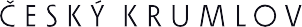 ORGANIZAČNÍ ŘÁDMěstského úřadu Český KrumlovObsah:ČÁST I.	Úvodní ustanoveníČÁST II.	Organizace a řízení úřaduČÁST III.	Činnost organizačních jednotek úřaduČÁST IV.	Závěrečná ustanoveníPřílohy:		Záležitosti svěřené radou městskému úřadu k rozhodování - 1.17	Náplně činnosti organizačních jednotek úřadu2.		Organizační struktura 3.		Organizační schéma Účinnost od: 1. 7. 2024Rada města Český Krumlov schválila a v souladu s ustanovením § 102 odst. 2 písm. f) a o) zákona č. 128/2000 Sb., o obcích (obecní zřízení), v platném znění, svým usnesením vydáváORGANIZAČNÍ ŘÁDMĚSTSKÉHO ÚŘADU ČESKÝ KRUMLOVČÁST PRVNÍÚVODNÍ USTANOVENÍČl. 1Organizační řád úřadu upravuje organizaci úřadu včetně jeho organizační struktury, rozdělení pravomocí (kompetence odborů a oddělení) v úřadu a zásady činnosti a řízení úřadu a jeho jednotlivých organizačních jednotek (odbory a oddělení). Organizační řád úřadu je vnitřním předpisem města a je závazný pro všechny osoby zařazené v úřadu. Čl. 2Působnost úřaduMěstský úřad Český Krumlov (dále jen „úřad”) je orgánem města Český Krumlov (dále jen „město”), při své činnosti se řídí zákonem č. 128/2000 Sb., o obcích (obecní zřízení), v platném znění a dalšími souvisejícími předpisy, v jejich mezích pak tímto organizačním řádem. V oblasti samostatné působnosti obce úřad plní úkoly, které mu uložilo Zastupitelstvo města Český Krumlov (dále jen „zastupitelstvo”) nebo Rada města Český Krumlov (dále jen „rada”), pomáhá výborům zastupitelstva města a komisím rady města v jejich činnosti, a to v souladu s jednacími řády těchto orgánů.V oblasti přenesené působnosti obce vykonává úřad státní správu v základním rozsahu s výjimkou věcí, které patří do působnosti jiného orgánu města, v rozsahu pověřeného obecního úřadu, přičemž správní obvod obce s pověřeným obecním úřadem je vymezen územím obcí Bohdalovice, Brloh, Český Krumlov, Dolní Třebonín, Holubov, Hořice na Šumavě, Chlumec, Chvalšiny, Kájov, Křemže, Mirkovice, Mojné, Nová Ves, Přídolí, Přísečná, Srnín, Světlík, Větřní, Věžovatá Pláně, Zlatá Koruna, Zubčice a Polná na Šumavě, v rozsahu obecního úřadu obce s rozšířenou působností, přičemž správní obvod obce s rozšířenou působností je vymezen územím obcí Bohdalovice, Brloh, Černá v Pošumaví, Český Krumlov, Dolní Třebonín, Frymburk, Holubov, Horní Planá, Hořice na Šumavě, Chlumec, Chvalšiny, Kájov, Křemže, Lipno nad Vltavou, Loučovice, Malšín, Mirkovice, Mojné, Nová Ves, Přední Výtoň, Přídolí, Přísečná, Rožmberk nad Vltavou, Srnín, Světlík, Větřní, Věžovatá Pláně, Vyšší Brod, Zlatá Koruna, Zubčice a Polná na Šumavě. Úřad vydává rozhodnutí podle ustanovení § 15 odst. 1 zákona č. 106/1999 Sb., o svobodném přístupu k informacím, ve znění pozdějších předpisůČl. 2aKomunikace úřaduKomunikace mezi úřadem a jinými subjekty se odehrává dle zákona č. 300/2008 Sb., o elektronických úkonech a autorizované konverzi dokumentů: v listinné formě (tj. klasicky ve formě papírového dokumentu); elektronicky formou datové zprávy doručované prostřednictvím datové schránky. Pro doručování mezi úřadem a státními orgány, orgány územního samosprávného celku, státními fondy, zdravotními pojišťovnami, Českým rozhlasem, Českou televizí, samosprávnými komorami zřízených zákonem, notáři a soudními exekutory se používá elektronická forma komunikace prostřednictvím datové schránky, pokud to umožňuje povaha příslušného dokumentu. Stejně tak se používá elektronická forma komunikace prostřednictvím datové schránky, pokud to umožňuje povaha příslušného dokumentu, při komunikaci mezi úřadem a fyzickou osobou, podnikající fyzickou osobou nebo právnickou osobou, pokud má tato osoba zpřístupněnu svou datovou schránku a pokud se dokument nedoručuje veřejnou vyhláškou nebo na místě. Doručování prostřednictvím datové schránky se nepoužije, pokud je z bezpečnostních důvodů zavedena jiná forma komunikace.ČÁST DRUHÁORGANIZACE A ŘÍZENÍ ÚŘADUČl. 3 Organizace úřaduÚřad tvoří starosta, místostarosta (místostarostové), tajemník úřadu a další zaměstnanci města zařazení do úřadu. Pokud se v tomto organizačním řádu používá pojem „zaměstnanec úřadu“, rozumí se tím zaměstnanec města zařazený v městském úřadu. Rada zřídila pro jednotlivé úseky činnosti odbory úřadu (dále jen „odbor”) a oddělení úřadu (dále jen „oddělení“) (organizační jednotky úřadu), jejichž pravomoci jsou uvedeny v části třetí a v přílohách tohoto organizačního řádu. Čl. 4Organizační struktura úřaduMěstský úřad se organizačně člení na:odbory:vnitřních věcífinancíúřad územního plánovánípamátkové péčestavební úřadobecní živnostenský úřadživotního prostředí a zemědělstvídopravy a silničního hospodářstvísociálních věcí a zdravotnictvísprávy majetku a investicškolství, sportu a péče o dítěsprávníinformatiky samostatná oddělení:kancelář starostykancelář tajemníkastrategického řízení a rozvojeOdbory se dále člení na oddělení takto:Odbor dopravy a silničního hospodářství:oddělení dopravně správních agend oddělení silničního hospodářství Odbor sociálních věcí a zdravotnictví:oddělení sociální pomoci oddělení sociálních služeb a prevence Odbor školství, sportu a péče o dítě:oddělení školství, tělovýchovy a sportu oddělení sociálně právní ochrany dětí Odbor vnitřních věcíoddělení správních činností oddělení vnitřní správyOdbor informatikyoddělení správy ICTOrganizační struktura úřadu a jeho jednotlivých organizačních jednotek s vyznačením vazeb nadřízenosti a podřízenosti je přílohou tohoto organizačního řádu. Oprávněnými úředními osobami ve smyslu správního řádu (zákon č. 500/2004 Sb.) jsou vedoucí odborů a samostatných oddělení a další zaměstnanci města zařazení do městského úřadu a jeho jednotlivých odborů a samostatných oddělení, a to vždy ve vztahu k činnostem (úkonům) vymezeným tímto organizačním řádem tomu odboru městského úřadu, do něhož jsou tyto osoby na základě pracovní smlouvy zařazeny, a současně ve vztahu k činnostem vymezeným jednotlivým zaměstnancům jejich pracovní smlouvou a konkrétní pracovní náplní.Čl. 5Řízení úřaduV čele úřadu je starosta, který je přímo nadřízen tajemníkovi úřadu.Tajemník úřadu je zaměstnancem města a je odpovědný starostovi za plnění úkolů úřadu v samostatné i přenesené působnosti. Tajemník řídí a kontroluje činnost zaměstnanců města zařazených do úřadu (dále jen „zaměstnanci úřadu”) a není-li dále stanoveno jinak, je pracovněprávně přímým nadřízeným vedoucích odborů a samostatných oddělení.Vedoucí odboru řídí a kontroluje činnost zaměstnanců úřadu zařazených do jeho odboru (dále jen „zaměstnanci odboru”) a je jejich přímým nadřízeným. Vedoucí odboru odpovídá tajemníkovi úřadu za činnost odboru. Vedoucí oddělení řídí a kontroluje činnost zaměstnanců úřadu zařazených do jeho oddělení (dále jen „zaměstnanci oddělení”). Vedoucí oddělení odpovídá za činnost oddělení vedoucímu odboru, jehož je oddělení součástí, vedoucí samostatného oddělení odpovídá za činnost oddělení tajemníkovi úřadu. Jmenovanými funkcemi jsou: tajemník úřadu, vedoucí odborů, vedoucí oddělení; osoby zastávající jmenované funkce jsou vedoucími zaměstnanci úřadu. Tajemníka úřadu jmenuje starosta, vedoucí odborů jmenuje rada, vedoucí oddělení jmenuje tajemník.V případě, že není funkce vedoucího organizační jednotky zřízena, může nejbližší přímý nadřízený pověřit pracovníka organizační jednotky plněním úkolů vedoucího organizační jednotky. V případě, kdy funkce vedoucího organizační jednotky není obsazena, může tuto funkci vykonávat pověřený zástupce jmenovaný tajemníkem MěÚ a nemůže-li ji vykonávat pověřený zástupce, plní úkoly organizační vedoucího organizační jednotky nejbližší nadřízený.Při jmenování do funkce se provede předání a převzetí funkce, o čemž se vyhotoví písemný zápis (protokol o předání a převzetí funkce). Má-li předávání funkce návaznost na hmotnou odpovědnost, provede se mimořádná inventarizace.Nástroji řízení úřadu jsou zejména tento organizační řád, spisový řád, skartační řád a pracovní řád úřadu a další vnitřní směrnice úřadu vydávané tajemníkem úřadu nebo radou.Specialista je zaměstnanec města oprávněný dle tohoto organizačního řádu usměrňovat a koordinovat činnosti organizačních jednotek úřadu. Postavení specialisty mají: personalista; mzdový účetní; právník;vedoucí odboru financí;vedoucí a referenti oddělení strategického řízení a rozvoje;vedoucí odboru informatiky;datový analytik, správce GIS.Čl. 6Pracovní porady a zásady spoluprácePracovní poradyPorady „vedení města“ Porady „tajemníka“ Porady „vedoucích odborů“ Porady „vedoucích oddělení“ Na poradě nižšího stupně mají právo účastnit se všichni nadřízení zaměstnanci MěÚ.Organizační jednotky úřadu jsou povinny v rozsahu své působnosti a v souladu s právními předpisy vzájemně si poskytovat potřebné informace, stanoviska a vyjádření a projednávat společně záležitosti vyžadující součinnost více organizačních jednotek úřadu. Přiměřeně tyto zásady platí pro vztahy organizačních jednotek úřadu a úřadu jako celku k městské policii, organizačním složkám města, příspěvkovým organizacím města a obchodním společnostem, kde je město jediným společníkem (dále jen „městské organizace). Informace se poskytují, nebrání-li tomu zákony upravující mlčenlivost anebo zákaz jejich zveřejnění.Čl. 7StarostaStarosta plní úkoly a vykonává pravomoci stanovené zákonem o obcích (§ 103 a násl.) a dalšími zvláštními právními předpisy. Starosta zastupuje město navenek, přičemž právní úkony, které vyžadují schválení zastupitelstva, popřípadě rady, může starosta provést jen po jejich předchozím schválení. Starosta dále plní úkoly uložené mu jednacími řády orgánů města, usneseními zastupitelstva a rady, vydává pokyny tajemníkovi úřadu k plnění úkolů plynoucích z usnesení zastupitelstva a rady,svolává a řídí porady vedení,věcně řídí činnost oddělení kanceláře starosty. Čl. 8Místostarosta (místostarostové)Místostarosta, kterého určí zastupitelstvo, zastupuje starostu v době jeho nepřítomnosti nebo v době, kdy nevykonává svou funkci; v těchto případech místostarosta jedná a rozhoduje ve všech věcech, které jsou svěřeny starostovi. Dále plní úkoly v samostatné působnosti, které místostarostovi svěří zastupitelstvo (§ 104 zákona o obcích). Místostarosta (místostarostové) dále plní úkoly uložené jednacími řády orgánů města a usneseními zastupitelstva a rady, případně uložené starostou v rámci zastupování starosty. Čl. 9TajemníkTajemník úřadu plní úkoly stanovené zákonem o obcích (§ 110 odst. 4) a dalšími zvláštními právními předpisy, zejména plní úkoly statutárního orgánu zaměstnavatele vůči zaměstnancům úřadu a zajišťuje výkon přenesené působnosti svěřené úřadu. Tajemník plní úkoly vedoucího úřadu podle zákona 312/2002 Sb., o úřednících územních samosprávných celků. Tajemník úřadu dále podepisuje rozhodnutí a jiná opatření vyplývající z výkonu státní správy ve věcech přenesené působnosti svěřené úřadu, není-li k tomu oprávněn jiný zaměstnanec úřadu, podepisuje písemnosti vyhotovené úřadem při plnění úkolů samostatné působnosti obce, přičemž zavazovat obec může, je-li k tomu oprávněn dle zákona, vnitřním předpisem nebo pověřen příslušným orgánem města, vymezuje práva, povinnosti a odpovědnost vedoucích odborů, vedoucích oddělení a zaměstnanců úřadu, rozhoduje o platovém zařazení zaměstnanců úřadu, o výši jejich osobních příplatků, a o poskytnutí odměn zaměstnancům úřadu,řídí a kontroluje činnost zaměstnanců, a to z pozice vedoucího úřadu; v přenesené působnosti koordinuje a metodicky usměrňuje činnost všech odborů, v samostatné působnosti takto činí v případě odborů, kde koordinace a metodické usměrňování činnosti odborů není svěřeno starostovi města či místostarostům, anebo tam, kde byl touto činností pověřen starostou města, místostarostou, př. orgánem města. projednává se zaměstnanci způsob zvyšování jejich kvalifikace, plní úkoly uložené mu jednacími řády orgánů města a usneseními zastupitelstva a rady, navrhuje radě organizační řád úřadu a jeho změny, včetně změn organizační struktury úřadu, rozhoduje při kompetenčních sporech mezi odbory a samostatnými odděleními úřadu a zajišťuje koordinaci jejich činnosti, rozhoduje o koncepčních opatřeních týkajících se výkonu státní správy, rozhoduje o výši náhrady škody dle přísl. ustanovení zákoníku práce,řídí činnost oddělení kanceláře tajemníka.K řídící činnosti tajemník využívá vedle porad zejména příkazy tajemníka, interní sdělení a operativní řízení. Čl. 10Vedoucí odboru a vedoucí odděleníVedoucí odboru a vedoucí oddělení je ve své činnosti vázán zákonem o obcích a dalšími právními předpisy souvisejícími s výkonem kompetencí svěřených jeho odboru. Vedoucí odboru a vedoucí samostatného oddělení zejména kontroluje dodržování právních předpisů při činnosti svého odboru nebo samostatného oddělení, včasnost a kvalitu plnění úkolů podřízenými zaměstnanci a provádí statistickou a rozborovou činnost, zabezpečuje spolupráci s ostatními organizačními jednotkami úřadu při plnění úkolů přesahujících rámec působnosti odboru nebo samostatného oddělení vede podřízené zaměstnance k dodržování předpisů o bezpečnosti a ochraně zdraví při práci, v mezích kompetencí odboru nebo samostatného oddělení stanoví konkrétní úkoly podřízeným zaměstnancům a přijímá opatření k jejich plnění; po zahájení řízení dle zák. č. 500/2004 Sb., správní řád, a v jeho průběhu určuje další konkrétní oprávněnou úřední osobu za účelem zastupování oprávněné úřední osoby po dobu její nepřítomnosti, pokud zastupování není vymezeno již v pracovní náplni jednotlivých zaměstnanců, vymezuje práva, povinnosti a odpovědnost podřízených zaměstnanců a promítá je do jejich náplní práce, podává tajemníkovi úřadu návrhy v personálních a platových záležitostech podřízených zaměstnanců; vyhodnocuje s tajemníkem zkušební dobu nových podřízených zaměstnanců, navrhuje zvyšování kvalifikace zaměstnanců, navrhuje tajemníkovi přiznání popřípadě odebrání osobního příplatku, poskytnutí odměn podřízeným zaměstnancům, určuje čerpání dovolené podřízeným zaměstnancům, odpovídá za kontrolu a převzetí práce z uzavřené dohody o pracovní činnosti nebo o provedení práce pro potřeby odboru nebo samostatného oddělení, v souladu s jednacími řády zastupitelstva a rady a podle pokynů starosty nebo tajemníka úřadu se zúčastňuje zasedání zastupitelstva nebo schůzí rady, jejich orgánů, případně organizuje a zabezpečuje účast podřízených zaměstnanců na práci těchto orgánů, v souladu s jednacími řády zastupitelstva a rady a podle pokynů starosty nebo tajemníka úřadu předkládá, zpracovává nebo zajišťuje zpracování materiálů na jednání orgánů města, na základě usnesení orgánů města a podle pokynů starosty nebo tajemníka úřadu připravuje a předkládá k podpisu schválené písemnosti, poskytuje bezodkladně starostovi, místostarostovi (místostarostům) a tajemníkovi úřadu informace o pracovních záležitostech, které přesahují běžnou činnost odboru nebo samostatného oddělení a mohou mít zásadní vliv na město a činnost jeho orgánů, v souladu se zákonem č. 106/1999 Sb., o svobodném přístupu k informacím, v rámci vymezené věcné působnosti odboru nebo samostatného oddělení zabezpečuje zveřejňování informací a vyřizuje žádosti o informace a předkládá příslušnému odvolacímu orgánu k rozhodnutí případná odvolání proti rozhodnutí o odepření informace, v souladu s příslušným vnitřním předpisem města vyřizuje podněty a stížnosti patřící do věcné působnosti odboru nebo samostatného oddělení, odpovídá za vytváření a aktualizaci příslušných databází (dle agend) úřadu a jejich využívání ve stanoveném rozsahu, odpovídá za včasné informování příslušného odboru, který vede evidenci majetku města, o změnách týkajících se majetku města svěřeného odboru, odpovídá za informování odboru financí o vzniku a změnách pohledávek města vznikajících při činnosti jeho odboru v samostatné i přenesené působnosti obce, odpovídá za hospodárnost při vynakládání finančních prostředků a při hospodaření s materiálně technickými prostředky, odpovídá za aktuálnost dat zveřejněných na oficiálních webových stránkách města v rámci věcné působnosti oddělení a odboru včetně souvisejících odkazůodpovídá za včasné a přesné zprostředkování informací oddělení kancelář starosty (tiskové mluvčí) a vedení města ohledně činnosti odboru, významných projektů města a ve městě (včetně projektů třetích subjektů) a aktivit s dopadem na českokrumlovskou veřejnost;Vedoucí příslušného odboru a vedoucí samostatného oddělení dále plní úkoly, které jsou uloženy odboru nebo samostatnému oddělení v ustanoveních tohoto organizačního řádu, nepatří-li daný úkol do pracovní náplně žádného podřízeného zaměstnance. Vedoucí odboru a vedoucí samostatného oddělení navrhuje tajemníkovi z řad podřízených zaměstnanců svého zástupce, který v době jeho nepřítomnosti plní úkoly vedoucího. Vedoucí odboru a samostatného oddělení je oprávněn omezit práva a povinnosti svého zástupce pro případy krátkodobé nepřítomnosti (nepřítomnost v délce do 15 kalendářních dnů). Určení zástupce vedoucího odboru nebo samostatného oddělení tajemník písemně vyjadřuje vydáním pověření, resp. nové pracovní náplně příslušnému zaměstnanci, která obsahuje i činnost zástupce vedoucího odboru nebo samostatného oddělení. Vedoucí oddělení, které je součástí odboru, plní v rámci tohoto oddělení přiměřeně úkoly uvedené v odst. 2, písm. a) až c). ČÁST TŘETÍČINNOST ORGANIZAČNÍCH JEDNOTEK ÚŘADUČl. 11Organizační jednotky úřadu plní úkoly vyplývající z platných právních předpisů a vnitřních předpisů města, z usnesení zastupitelstva, rady a pokynů nadřízených; připravují podklady pro jednání orgánů města (zastupitelstvo, rada, komise rady, výbory zastupitelstva).Organizační jednotky úřadu plní úkoly a vykonávají svěřené pravomoci, které jsou uvedeny v přílohách tohoto organizačního řádu.Každá organizační jednotka úřadu plní následující úkoly: připravuje návrhy vnitřních předpisů města v oblasti své věcné působnosti, kontroluje dodržování obecně závazných předpisů města v oblasti své věcné působnosti, spolupracuje a podílí se na přípravě návrhu rozpočtu města, provádí a soustavně sleduje čerpání schváleného rozpočtu města, sleduje, opatřuje, zpracovává, ukládá, využívá a poskytuje informace, pokud se týkají působnosti a činnosti organizační jednotky (normy, studijní materiály, spisová dokumentace, evidenční a plánovací údaje apod.); poskytuje informace podle zák. č. 106/1999 Sb., o svobodném přístupu k informacím, zpracovává stanovené výkazy, hlášení, rozbory, zprávy nebo pro ně poskytuje podklady, spolupracuje s ostatními organizačními jednotkami v rámci výkonu působnosti, vyjadřuje se k návrhům ostatních organizačních jednotek a podává vlastní návrhy, náměty apod., dle platného spisového a skartačního řádu eviduje, vyřizuje, ukládá a skartuje písemnosti všeho druhu, pokud na organizační jednotce vznikly nebo jí byly doručeny, (spisová služba), spolupracuje při provádění kontrol, případně provádí vlastní kontroly ve svěřeném okruhu působnosti, v souladu s příslušným vnitřním předpisem vymáhá pohledávky nebo spolupracuje při vymáhání pohledávek poskytuje podklady pro včasné a aktuální informování veřejnosti v oblastech týkajících se věcné působnosti organizační jednotky úřadu, poskytuje informace samosprávným orgánům města a členům zastupitelstva,předkládá oKS písemné vyhotovení zápisů z jednání věcně příslušných komisí a zabezpečuje jejich zveřejnění na webových stránkách města v el. podobě.Je-li úřadu jako pověřenému obecnímu úřadu nebo obecnímu úřadu obce s rozšířenou působností svěřen rozhodnutím krajského úřadu výkon přenesené působnosti pro jinou obec (§ 65 a § 66b zákona o obcích), přísluší výkon dané části svěřené přenesené působnosti té organizační jednotce úřadu, která je věcně příslušná na daném úseku. Ve věcech týkajících se jejich působnosti organizační jednotky úřadu: na úseku veřejných zakázek se řídí platnými zákony, ostatními všeobecně závaznými právními předpisy, pravidly města Český Krumlov pro zadávání veřejných zakázek malého rozsahu a tímto organizačním řádem, Čl. 12Starosta, místostarosta, (místostarostové), tajemník úřadu a vedoucí organizačních jednotek zajišťují řídící kontrolu na jim podřízených úsecích ve smyslu zákona č. 320/2001 Sb., o finanční kontrole ve veřejné správě a o změně některých zákonů (zákon o finanční kontrole), ve znění pozdějších předpisů. Podrobnosti o provádění zákona o finanční kontrole v působnosti města upravuje vnitřní předpis. Čl. 13Vedoucí zaměstnanci úřadu (tajemník úřadu, vedoucí odborů, vedoucí oddělení) zabezpečují na svých stupních řízení v rozsahu svých funkcí plnění úkolů města jako zaměstnavatele v péči o bezpečnost a ochranu zdraví při práci. Nezbytnost přijetí opatření na úseku bezpečnosti a ochrany zdraví při práci, které není v jeho kompetenci, musí vedoucí odboru nebo vedoucí oddělení bezodkladně oznámit tajemníkovi úřadu. Tajemník úřadu koordinuje zabezpečování plnění úkolů města jako zaměstnavatele v péči o bezpečnost a ochranu zdraví při práci vyplývající ze zákoníku práce, zákona o ochraně veřejného zdraví a dalších souvisejících právních předpisů, které zabezpečují vedoucí organizačních složek města, vedoucí zaměstnanci úřadu a personalista. ČÁST ČTVRTÁZÁVĚREČNÁ USTANOVENÍČl. 14Rada města v souladu s § 102 odst. 2 písm. j) zákona o obcích stanoví usnesením celkový počet zaměstnanců města v městském úřadu. Radou města stanovený počet zaměstnanců města v pracovním poměru zařazených do úřadu lze dočasně překročit při současném splnění těchto podmínek dodržení rozpočtových prostředků určených na platy pro zaměstnance města, nezbytnost obsazení jednoho pracovního místa ve struktuře úřadu současně dvěma osobami z důvodu zapracování nového zaměstnance nebo z důvodu dlouhodobé nepřítomnosti zaměstnance v práci, Čl. 15V případě rozporu ustanovení tohoto organizačního řádu s právními předpisy, které vstoupí v účinnost po vydání tohoto organizačního řádu, má přednost příslušný právní předpis a tajemník úřadu v takovém případě předloží radě návrh na změnu organizačního řádu.Čl. 16Tento organizační řád byl schválen usnesením Rady města Český Krumlov č. 0351/RM17/2024, ze dne 1.7.2024 a nabývá účinnosti dnem 1. 7.2024.Zrušuje se organizační řád schválený usnesením Rady města Český Krumlov č. 0122/RM7/2024 ze dne 18.3.2024 ve znění změny schválené usnesením Rady města Český Krumlov č. 0287/RM14/2024.Příloha organizačního řádu MěÚ - číslo 1.1Záležitosti svěřené Radou města Český Krumlov k rozhodování Městskému úřadu Český KrumlovZáležitosti patřící do samostatné působnosti obce ve smyslu ust. § 102 odst. 3 zák. č. 128/2000 Sb., o obcích, v nichž tuto působnost může svěřit příslušnému útvaru městského úřadu:Odborům, samostatným oddělením a tajemníkovi MěÚ Český Krumlov svěřuje rozhodování o veřejných zakázkách malého rozsahu ve smyslu § 12 odst. 3 zák. č. 134/2016 Sb., v rozsahu a způsobem dle platných Pravidel pro zadávání veřejných zakázek malého rozsahu. Tajemník městského úřaduRM svěřuje tajemníkovi městského úřadu oprávnění podávat žádosti o příspěvek na vytvoření pracovních příležitostí v rámci veřejně prospěšných prací (VPP) a uzavírat smlouvy o vytvoření pracovních příležitostí v rámci VPP a poskytnutí příspěvku s Úřadem práce, Krajská pobočka v Českých Budějovicích – kontaktní pracoviště Český Krumlov. RM svěřuje tajemníkovi městského úřadu oprávnění uzavírat smlouvy se zpracovateli osobních údajů ve smyslu § 4, písm. k), zákona č. 10/2000 Sb., o ochraně osobních údajů dle schváleného vzoru.RM svěřuje tajemníkovi městského úřadu oprávnění rozhodovat o výši úhrady za pořízení fotografií fyzických osob v případech, kdy není úhrada stanovena zvláštními právními předpisy.RM svěřuje tajemníkovi městského úřadu oprávnění stanovovat úřední hodiny městského úřadu.RM svěřuje tajemníkovi městského úřadu uzavírat smlouvu o organizování veřejné služby s Úřadem práce ČR.RM svěřuje do pravomoci tajemníka městského úřadu vydávání sazebníku úhrad za poskytování informací ve smyslu § 17, odst. písm. f), a § zákona č. 106/1999 Sb. a dle nařízení vlády č. 173/2006 Sb.RM svěřuje do pravomoci tajemníka městského úřadu uzavírat smlouvy s Mediační a probační službou, IČO 70888060, o výkonu obecně prospěšných prací a o uzavírání smluv s realizátory těchto prací.RM svěřuje do pravomoci tajemníka městského úřadu oprávnění rozhodovat o přijetí daru pro využití v oblasti samostatné působnosti města na úseku činností oddělení kanceláře tajemníka městského úřadu.RM svěřuje tajemníkovi městskému úřadu oprávnění rozhodovat o uzavírání smluv o užíván, přijímání a poskytování í dat pro výkon správních činnosti v oblasti přenesené a samostatné působnosti.Odbor životního prostředí RM svěřuje, odboru životního prostředí a zemědělství působnost ukládat pokuty ve věcech samostatné působnosti obce podle § 66d odst. 1 písm. b) a c) a právnickým osobám podle § 66d odst. 2 písm. b) a c) zákona č. 128/2000 Sb., o obcích, v platném znění RM svěřuje odboru životního prostředí a zemědělství oprávnění rozhodovat o uzavírání smluv o svěření zvířete (jako věci nalezené) do péče a o převodu vlastnictví k této věci. RM svěřuje odboru životního prostředí a zemědělství oprávnění rozhodovat o přijetí darů a výpůjček pro využití v oblasti samostatné působnosti města na úseku své činnosti (např. stanice pro psy). RM svěřuje odboru životního prostředí a zemědělství oprávnění rozhodovat o uzavírání smluv o přechodném umísťování psů ve stanici pro psy. RM svěřuje odboru životního prostředí a zemědělství oprávnění rozhodovat o uzavírání smluv s jinými obcemi či právnickými osobami o úschově zvířat v útulku. Odbor správy majetku a investicRM svěřuje odboru správy majetku a investic oprávnění rozhodovat o uzavírání nájemních smluv a ukončení nájemního vztahu k pozemkům v případě, že je pronajímán pro účel využití zahrádka a zázemí bytového domu.RM svěřuje odboru správy majetku a investic oprávnění rozhodovat o uzavírání smluv o zřízení věcného břemene uložení liniových staveb inženýrských sítí do komunikace (dle zák. č. 13/1997 SB. a navazujících pozemků ve vlastnictví města Český Krumlov za úplatu dle platného sazebníku schváleného radou města, včetně smluv o smlouvách budoucích. RM svěřuje odboru správy majetku a investic oprávnění rozhodovat o uzavírání smluv o zřízení věcného břemene příjezdu a přístupu (sjezd z pozemní komunikace) k nemovitostem ve vlastnictví fyzických osob, určených k jinému využití než pro podnikatelskou činnost (např. stavby pro bydlení, garážování, rekreaci a pozemky s nimi souvisejíc) přes pozemky ve vlastnictví města Český Krumlov, a to za jednorázovou úplatu ve výši 10 000 Kč. RM svěřuje odboru správy majetku a investic oprávnění rozhodovat o opakovaném uzavírání nájemních smluv k bytů s nájemci, kteří v předchozím období řádně plnili své povinnosti nájemceRM svěřuje odboru správy majetku a investic oprávnění rozhodovat o uzavírání nájemních smluv s nájemci k bytům ve spoluvlastnictví s družstvem Dubina II, včetně udělování souhlasu s převodem členských práv a povinností. RM svěřuje odboru správy majetku a investic oprávnění uzavírat na základě rozhodnutí odboru sociálních věcí a zdravotnictví nájemní smlouvy na obytné místnosti vyčleněné pro účely dočasného bydlení osob v sociální krizi. RM svěřuje odboru správy majetku a investic oprávnění rozhodovat o uzavírání krátkodobých smluv o užívání areálu minoritského kláštera nebo jeho části. RM svěřuje odboru správy majetku a investic oprávnění rozhodovat o uzavírání dohod o splátkách dluhu nájemného, poplatku či úroku z prodlení s dobou nepřesahující 18 měsíců. RM svěřuje odboru správy majetku a investic oprávnění rozhodovat o ukončení nájemního vztahu k bytům dohodou. RM svěřuje odboru správy majetku a investic oprávnění samostatně uplatňovat nárok na náhradu škody ve smyslu § 43 a násl. zákona č. 141/61 Sb. o soudním řízení trestním. RM svěřuje odboru správy majetku a investic oprávnění podepisovat za město smlouvy na dodávku médií a výši s tím spojených záloh při přihlášení nového uživatele nebo změně dosavadního. RM svěřuje odboru správy majetku a investic oprávnění uplatňovat škody způsobené na majetku města u pojišťovacích společností, a to prostřednictvím makléřské společnosti. RM svěřuje odboru správy majetku a investic oprávnění uplatňovat nároky cizích subjektů za škody způsobené na jejich majetku a zdraví u pojišťovací společnosti prostřednictvím makléřské společnosti. RM svěřuje odboru správy majetku a investic oprávnění zveřejňovat záměry dispozic s majetkem města na úřední desce dle usnesení příslušných orgánů města a rozhodovat o oznámení záměru pronájmu nebo výpůjčky pozemku a uzavírání smluv o výpůjčce, vše za účelem záboru veřejného prostranství RM svěřuje odboru správy majetku oprávnění rozhodovat o uzavírání kupních smluv na prodej náhrobků a hrobových zařízení v souladu s usnesením RM č. 714/43/2007. RM svěřuje odboru správy majetku a investic oprávnění rozhodovat, vydávat stanoviska a podávat návrhy ve všech věcech souvisejících s řízením o zrušení místa trvalého pobytu dle § 12 zákona č. 133/2000 Sb., o evidenci obyvatel.RM svěřuje odboru správy majetku a investic oprávnění samostatně vydávat stanoviska města a jednat za město jako účastníka řízení dle zák. 183/2006 Sb., stavební zákon, a dalších správních řízeních vedených stavebním úřadem či jiným správním úřadem (dle zákona o pozemních komunikacích, zákona o vodách, horního zákona, zákona o ochraně ZPF, zákona o životním prostředí, zákona o vyvlastnění, zákona o státní památkové péči). RM svěřuje odboru správy majetku a investic oprávnění vydávat souhlas za město jako vlastníka pozemní komunikace se zvláštním užíváním komunikace (dle zák. č. 13/1997 Sb., o pozemních komunikacích). RM svěřuje odboru správy majetku a investic oprávnění vést reklamační řízení u vad, které se projevily v záruční době u dokončených staveb. RM svěřuje odboru správy majetku a investic, jednat za město jako vlastníka v řízeních vedených dle zákona č. 20/1987 Sb. o státní památkové péči ve věcech, týkajících se záborů veřejných prostranství RM svěřuje odboru správy majetku a investic jednat za město ve všech záležitostech, včetně uzavírání a podepisování smluvních a jiných dokumentů, ve věcech vlastníka pozemní komunikace dle §§ 19b, 19c, 19d, 19e, zákona č. 13/1997 Sb., o pozemních komunikacích.RM svěřuje odboru správy majetku a investic oprávnění rozhodovat o přijetí daru pro využití v oblasti samostatné působnosti města na úseku své činnosti.Odbor sociálních věcí a zdravotnictvíRM svěřuje odboru sociálních věcí a zdravotnictví oprávnění rozhodovat o přijetí daru pro využití v oblasti samostatné působnosti města na úseku své činnosti (např. sociální služby). RM svěřuje odboru sociálních věcí a zdravotnictví oprávnění rozhodovat (včetně uzavírání příslušných smluv) o poskytování ubytování v krizovém bytě č. 22, ul. Za Tavírnou, čp. 108, Český KrumlovRM svěřuje odboru sociálních věcí a zdravotnictví oprávnění rozhodovat o poskytnutí daru do maximální výše 1.000, - Kč pro jednu osobu, a to za účelem mimořádné okamžité pomoci na nezbytné jízdné do místa bydliště. RM svěřuje odboru sociálních věcí a zdravotnictví oprávnění rozhodovat o poskytnutí věcného daru jako mimořádné okamžité pomoci za účelem poskytnutí nezbytné potravinové a jiné věcné pomoci u osob v hmotné nouzi nacházející se v mimořádně obtížné životní situaci. RM svěřuje odboru sociálních věcí a zdravotnictví oprávnění udělovat doporučení k uzavření nájemní smlouvy k bytu zvláštního určení a souhlas s výpovědí z tohoto bytu ve smyslu § 3 075 a § 2 300 Občanského zákoníku, v platném znění.RM svěřuje odboru sociálních věcí a zdravotnictví oprávnění uzavírat a podepisovat za město jako odběratele smlouvy o potravinové pomoci. RM svěřuje odboru sociálních věcí a zdravotnictví oprávnění rozhodovat o poskytnutí finanční a věcné pomoci ukrajinským uprchlíkům v Českém Krumlově v souvislosti s válečným konfliktem na Ukrajině až do celkové výše 20 000 Kč na jednu osobu.Odbor stavební úřadRM svěřuje odboru stavební úřad oprávnění rozhodovat o označování budov čísly popisnými, orientačními nebo evidenčními podle ustanovení § 31 zákona č.128/2000 Sb., o obcích, v platném znění. Odbor vnitřních věcíRM svěřuje odboru vnitřních věcí oprávnění rozhodovat o uzavírání smluv o výpůjčce věcí movitých organizacím zřízeným nebo založeným městem Český Krumlov. RM svěřuje odboru vnitřních věcí oprávnění rozhodovat o uzavírání smluv o výpůjčce a nájmu nebytových prostor nacházejících se v budově č. 439, Kaplická ul., Český Krumlov.RM svěřuje odboru vnitřních věcí oprávnění rozhodovat o uzavírání veškerých smluv, které se týkají organizačně technického zajištění voleb do zastupitelských orgánů.RM svěřuje odboru vnitřních věcí oprávnění uzavírat smlouvy o zajištění důstojného pohřbu podle § 5, odst. 1, zákona č. 256/2001 Sb., o pohřebnictví a podle § 4 vyhlášky č. 277/2017 Sb., o postupu obce při zajištění slušného pohřbení, a to způsobem bez výběrového řízení a bez nutnosti dodržovat Pravidla veřejných zakázek malého rozsahu zdávaných městem Český Krumlov v platném znění do limitu 2 000 000 Kč ročně v součtu hodnoty plnění všech takto uzavřených smluv za uvedené období jednoho roku.Odbor školství, sportu a péče o dítěRM svěřuje odboru školství, sportu a péče o dítě oprávnění rozhodovat o uzavření smlouvy o poskytnutí sociální služby v Centru Kamínek, včetně ukončení smluvního vztahu.RM svěřuje odboru školství, sportu a péče o dítě oprávnění rozhodovat o uzavírání smluv o výpůjčce věcí movitých organizacím zřízeným nebo založeným městem Český Krumlov. RM svěřuje odboru školství, sportu a péče o dítě oprávnění rozhodovat o přijetí daru pro využití v oblasti samostatné působnosti města na úseku své činnosti (např. sportovní akce, akce pro mládež). RM svěřuje odboru školství, sportu a péče o dítě oprávnění vydávat závazná pravidla a vnitřní předpisy (zejména standardy kvality sociálních služeb dle vyhlášky č. 505/2006) pro Domov pro matky s dětmi a dům na půl cesty. Oddělení kancelář starostyRM svěřuje oddělení kancelář starosty oprávnění rozhodovat o přijetí daru pro využití v oblasti samostatné působnosti města na úseku své činnosti (např. kulturní akce). RM svěřuje oddělení kancelář starosty oprávnění rozhodovat o udělení souhlasu s bezplatným poskytnutím loga města Český Krumlov dle schválených pravidel. RM svěřuje oddělení kancelář starosty oprávnění rozhodovat (včetně uzavírání smluv) o zajištění a propagaci a o spolupráci spojené s fin. podporou pro město Č. Krumlov v případech, kdy takovéto příjmy jsou součástí již schváleného rozpočtu města. RM svěřuje oddělení kancelář starosty oprávnění rozhodovat (včetně uzavírání smluv) o spolupráci města s jinými subjekty v oblasti samostatné působnosti, jejichž plnění je schváleno rozpočtem. RM svěřuje oddělení kancelář starosty oprávnění udělovat ve spolupráci s členy RM záštity představitelů města s finanční podporou (včetně uzavírání smluv) či finanční ocenění za reprezentaci města podle schválených pravidel a v souladu s rozpočtem města. RM svěřuje oddělení kancelář starosty oprávnění rozhodovat (včetně uzavírání smluv) o spolupráci spojené s finanční podporou v rámci každoročně konaného reprezentačního plesu města, a to i případě, že takové příjmy jsou nad rámec schváleného rozpočtu města. RM svěřuje oddělení kancelář starosty oprávnění rozhodovat o uzavírání kupních smluv v souvislosti s nákupem věcí do hodnoty 100.000 Kč pro potřeby každoročně konaného reprezentačního plesu města.Odbor financíRM svěřuje odboru financí oprávnění rozhodovat o přijetí daru pro využití v oblasti samostatné působnosti města, pokud toto oprávnění nespadá do kompetence jiné organizační jednotky městského úřadu.RM svěřuje odboru financí oprávnění rozhodovat o uzavírání dodatků ke smlouvám (schváleným příslušným orgánem) s peněžními ústavy, při kterých nedochází ke změnám podstatných náležitostí (účastníci, předmět, doba platnosti, splatnosti, smluvní zajištění apod) předmětné smlouvy.Odbor dopravy a silničního hospodářstvíRM svěřuje odboru dopravy a silničního hospodářství oprávnění rozhodovat o uzavírání krátkodobých (na dobu kratší 30 dnů) nájemních smluv o pronájmu pozemků pro účely natáčení filmů, dle schválených pravidel..12. Starosta městaRM svěřuje do pravomoci starosty města rozhodovat o poskytnutí věcného nebo peněžitého daru až do výše 20 000 Kč jednotlivým právnickým a fyzickým osobám v jednom kalendářním roce, za účelem zmírnění následků přírodních katastrof a živelních pohrom.RM svěřuje do pravomoci starosty města rozhodovat o zajištění bytových potřeb, včetně uzavírání nájemních smluv, osob postižených živelnou událostí (požár, povodeň apod).RM svěřuje do pravomoci starosty města rozhodování o uzavírání smluv s poskytovateli služeb a zboží v rámci projektu „Karta Krumlováka a hosta“.Příloha organizačního řádu MěÚ - číslo 1.2Oddělení kancelář starosty – oKSna úseku vnějších vztahů práce na projektech, konceptech a rozvojových programech města;zabezpečování zastupování města ve sdruženích měst a obcí;zabezpečování zastupování města v zahraničních sdruženích;zabezpečování a organizování spolupráce s partnerskými a spřátelenými městy;spolupráce s odborem financí při zajištění agendy finančních příspěvků z rozpočtu města v oblasti zahraniční spolupráce – organizace a administrace hodnotících komisí, předání výsledků hodnotících komisí odboru financí;spolupráce s odborem financí při kontrole hospodaření s poskytnutými dotacemi z rozpočtu města;spolupráce s partnery města;vyřizování agendy sponzorství;spolupráce na organizaci významných návštěv ve městě a návštěv představitelů města v zahraničí;překlady a tlumočení pro potřeby vedení města a oKS;zpracování materiálů RM/ZM za oblast vnější vztahy;spolupráce se státními a mezinárodními organizacemi.na úseku prezentace a propagace aktivit města (tiskový mluvčí):komunikace s veřejností a partneryaktivní spolupráce s médii – zasílání tiskových zpráv, organizace tiskových konferencí a tiskových brífinků, zajišťování servisu novinářům;správa informačních kanálů města – spolutvorba internetových stránek města, zabezpečení jejich správy a aktualizace; správa oficiálního facebookového profilu města Český Krumlov, správa Mobilního rozhlasu, vytváření obsahu a realizace videí na Youtube kanál města;informování o činnosti města, MěÚ, RM a ZM;prezentace volených představitelů města;zveřejňování aktuálních dat na oficiálních webových stránkách města v rámci věcné působnosti oKS a vedení města včetně souvisejících odkazů,zprostředkování informací ohledně významných projektů města a ve městě (včetně projektů třetích subjektů) a aktivit s dopadem na českokrumlovskou veřejnost,měsíční periodikum města Český Krumlov – zajištění obsahu, tisku, distribuce, inzerce, elektronického vydání;zajištění fotodokumentace aktivit města a jeho představitelů;účast na jednáních RM/ZM, příprava materiálů RM/ZM;stylistické a pravopisné úpravy korespondence OKS. na úseku organizačním agendy RM a ZM účast na jednání RM a ZM, usnesení rady a zastupitelstva města, vyhotovení a vypravení zápisu z RM a ZM, včetně jejich zveřejnění a distribuce,  archivace originálů materiálů RM a ZM, kompletace a předkládání zprávy pro ZM o plnění usnesení z předchozích jednání, dokumentace o konání valných hromad s.r.o. založených městem,pořízení originálu zápisu a usnesení z valných hromad městských společností,vyhotovení a vypravení zápisu z valných hromad, včetně distribuce zápisů, dokumentace o jmenování a odvolání předsedů a členů komisí a výborů včetně přípravy materiálu o těchto změnách pro RM a ZM vedení centrální evidence o zastoupení města v orgánech a organizacích, vedení evidence členů ZM, RM, výborů, komisí sekretariát starosty: obstarávání záležitostí spojených s úřední činností starosty a místostarostů, organizování setkání představitelů města s občany, evidence a zabezpečování schůzek, jednání a služebních cest dle pokynů, evidence a zajišťování vyřizování korespondence starosty a místostarostů, vedení spisové agendy, archivace,vedení spisovny oKS včetně elektronické,administrativa a archivace dokumentace spojené s užitím symbolů města;vyvěšování písemností na informační desce – objekt radnice, spolupráce na přípravě ZM a RM příprava podkladů pro pracovní porady vedení města, řešení podnětů občanů adresovaných představitelům města ve spolupráci s celým oddělením kancelář starosty, případně městským úřadem,na úseku kultury práce na projektech, konceptech a rozvojových programech města v oblasti kultury kulturní akce, podpora kultury, pořádání kulturních akcí, spolupořadatelství vybraných akcí spolupráce se všemi kulturními zařízeními ve městě, plnění zadání vyplývající ze spolupráce,zpracování materiálů RM/ZM za oblast kultura, evidence, spolupráce, projednávání možných konfliktů a koordinace kulturních a společenských akcí pořádaných na území města ostatními organizátory, příprava podkladů pro propagaci místní kultury,prezentace kulturních památek a podíl na osvětové činnosti, kronika města – spolupráce a aktualizace spolupráce s odborem financí při zajištění agendy finančních příspěvků z rozpočtu města v oblasti kultury – organizace a administrace hodnotících komisí, předání výsledků hodnotících komisí odboru financí příprava a zpracování podkladů pro jednání Komise kulturní, včetně činnosti tajemníka komise, zveřejňování zápisů na webových stránkách městavedení agendy cen města, příp. čestného občanství, organizace pravidelných setkání zástupců a provozovatelů kulturních zařízení ve městě s vedením města, plnění zadání plynoucí z jednání, zajišťování výkonu zřizovatelských funkcí k příspěvkovým organizacím města – Městská knihovna Český Krumlov a Kláštery Český Krumlov, příspěvková organizace, vyjma ekonomických činností zajišťovaných odborem financíspolupráce se společností založenou městem – Městské divadlo Český Krumlov, o.p.s.na úseku cestovního ruchu příprava a zpracování podkladů pro jednání Komise pro cestovní ruch, včetně činnosti tajemníka komise, zveřejňování zápisů na webových stránkách města,Příloha organizačního řádu MěÚ - číslo 1.3Oddělení kancelář tajemníka – OKTna úseku sekretariátu tajemníka organizování porad tajemníka a předávání úkolů z nich pro MěÚ vyplývajících, kompletace a distribuce materiálů pro ZM a RM, vyhotovení a vypravení návrhů programu a usnesení pro jednání RM a ZM,centrální evidence smluv,ukládání zápisů z jednání komisí, výborů a zvláštních orgánů, obstarávání záležitostí spojených s úřední činností tajemníka, vedení časového rozvrhu, evidování a vyřizování korespondence tajemníka, spolupráce na přípravě ZM a RM a zabezpečení technické stránky zasedání zastupitelstva a rady, příprava podkladů pro porady vedení MěÚ,zajišťuje publikování právních předpisů města ve sbírce právních předpisů územně samosprávných celků.na úseku autoprovozu MěÚ včetně péče o referentská vozidla, organizování autoprovozu a ekonomické využití vozového parku, vedení evidence a dokladů k služebním vozidlům, odpovědnost za řádný technický stav a platná osvědčení (STK, emise),materiálové zabezpečení služebních vozidel,zabezpečení školení řidičů referentů v souladu s platnou legislativou, drobná a dodavatelská údržba a opravy služebních vozidel,zajištění zákonného a havarijního pojištění vozidel a likvidace pojistných událostí.Právní úsekna úseku agendy ZM a RMúčast na jednáních RM a ZM a dohled na právní stránku přijímaných usneseníkontrola návrhů usnesení předkládaných k projednání RM a ZM, včetně vyjadřování k předloženým návrhům usnesení,na úseku agendy výborů ZM a komisí RM činnosti tajemníka KV ZM. na úseku agendy zakladatele společností města vedení dokladů souvisejících s účastí města v obchodních společnostech na úseku obecně závazných vyhlášek, nařízení a vnitřních předpisů města a MěÚ tvorba právních předpisů města po formálně právní i obsahové stránce, které nepadají do věcné kompetence jiné org. jednotky městského úřadu spolupráce na přípravě právních předpisů města, které po obsahové stránce připravuje jiná organizační jednotka úřadu, vedení evidence originálů právních a vnitřních předpisů města, MěÚ na úseku stížností, podnětů občanů a petic a poskytování informací vedení evidence stížností a došlých petic, vedení evidence písemných žádostí o informace podle zákona o svobodném přístupu k informacím a zpracování výroční zprávydohled, koordinace a vyřizování stížností, a petic v souladu s vnitřním předpisem MěÚ poskytování informací o platných právních předpisech zaměstnancům města a veřejnosti.na úseku ostatních činností právní pomoc odborům MěÚ a orgánům města, na úseku OZV, nařízení a vnitřních předpisů MěÚ zaměstnancům v pozici oprávněné úřední osoby ve smyslu správního řádu a právní pomoc při vedení správního řízení na základě zvláštního právního předpisu, účast na vyžádání při jednáních za město v případech, kde je nutná účast právníka, zpracování smluv na základě odborných podkladů organizačních jednotek MěÚ, posuzování návrhů smluvních dokumentů před jejich podpisem, zastupování města jako žalobce či na straně žalované při soudních jednání u soudů všech stupňů s plným procesním postavením, sepisování a podávání žalob jménem města jako žalobce ve smyslu ustanovení § 80 písm. a), b), c) občanského soudního řádu a dalších žalob či návrhů v zájmu ochrany města dle zvláštních právních předpisů,účast při výkonu rozhodnutí soudními nebo správními orgány, zejména při výkonu rozhodnutí vyklizením bytu či prodejem movitých a nemovitých věcí – pokud není zajištěna účast OVV rozhodování o výši nájmu ve stanovených případech podle zákona č. 229/1991 Sb., o úpravě vlastnických vztahů k půdě a jinému zemědělskému majetku, ve znění pozdějších předpisů, rozhodování o ukládání pokut podle zákona č.  39/1993 Sb., o pokutách a sankcích za nedodržování zákonů upravujících transformaci zemědělských družstev a nápravu majetkových křivd v oblasti vlastnických vztahů k půdě a jinému zemědělskému majetku, v platném znění, vymáhá a spolupracuje na dalším vymáhání pohledávek městské samosprávy v hlavní činnosti po jejich předání na FO, plní funkci opatrovníka v případech, kdy je město ustanoveno soudem procesním opatrovníkem osobě neznámého pobytu. Personální a mzdový úsekpersonální agenda a ekonomika práce pro MěÚ, městskou policii, VPP dokumentace o jmenování, odvolání a odměňování zaměstnanců města a ředitelů organizací, kde je město zřizovatelem (mimo školských organizací), výběrová řízení na pozice zaměstnanců podle zákona 312/2002 Sb. o úřednících ÚSC, vzdělávání zaměstnanců podle zákona 312/2002 Sb. o úřednících – plány, vysílání, úhrady, evidence, zprávy, zvláštní vzdělávání zaměstnanců dle potřeb zaměstnavatele – plány, úhrady, evidence platová agenda pro MěÚ, MP, VPP, odměňování členů zastupitelstva, členů komisí a výborů agenda příspěvku na stravování, vyúčtování cestovních náhrad služebních cest, dílčí činnosti na projektech kvality práce úřad příprava a dokumentace o hodnocení zaměstnanců, statistiky z oblasti platů apod., zpracování podkladů a předávání podkladů a informací odborové organizaci podle zákoníku práce a kolektivní smlouvy komunikace s ÚP v záležitostech podle zákoníku práce, podání žádosti o příspěvek na vytvoření pracovních příležitostí v rámci veřejně prospěšných prací a uzavírání smlouvy o vytvoření pracovních příležitostí v rámci VPP a poskytnutí příspěvku s Úřadem práce, Krajská pobočka v Českých Budějovicích – kontaktní pracoviště Český Krumlovuzavírání smlouvy o organizování veřejné služby s Úřadem práce ČRPříloha organizačního řádu MěÚ - číslo 1.4Odbor vnitřních věcí – OVVúsek krizového řízení připravenost na mimořádné události, ochrana obyvatelstva (zák. č. 239/2000 Sb.) zajištění připravenosti správního obvodu obce s rozšířenou působností (ORP) a města na mimořádné události, zpracování analýz, příprava a zajištění opatření k řešení MU, zpracování havarijního plánu pro správní obvod ORP a města, organizace, řízení a zajištění evakuace a nouzového přežití obyvatelstva, stanovení, ukládání, kontrola a koordinace opatření u obcí ve správním obvodu ORP, podíl na zpracování vnějších havarijních plánů, součinnost s provozovateli,příprava a akceschopnost krizového štábu města, starostů obcí, řešení krizových situací (zák. č. 240/2000 Sb., 241/2000 Sb., 110/1998 Sb.) zpracování krizového plánu pro správní obvod ORP a města, koordinace a zabezpečení krizových opatření ve správním obvodu ORP, plán evakuace, nouzového přežití obyvatel města, ORP, zajištění a plnění úkolů hospodářských opatření pro krizové stavy, zpracování plánů krizové připravenosti – součinnost s ekonom. subjekty, tajemník bezpečnostní rady města (ORP), zajištění její činnosti, tajemník krizového štábu města (ORP), zajištění jeho činnosti, akceschopnosti, pracoviště, dokumentace, odborná příprava bezpečnostní rady, krizového štábu města, starostů obcí, ochrana před povodněmi (zák. č. 254/2001 Sb.) odborná příprava a zajištění akceschopnosti povodňových komisí ORP, města, starostů obcí a subjektů v záplavových územích. Zajišťuje funkci tajemníka Povodňové komise města, Povodňové komise ORP, dokumentace PK, koordinace a zabezpečení povodňových opatření v ORP, součinnost, kontrola, povodňové prohlídky. požární ochrana (zák. č. 133/1985 Sb.) zabezpečení PO v objektech MěÚ, vedení dokumentace, školení a odborná příprava zaměstnanců, kontrola a zabezpečení úkolů PO v objektech MěÚ a dle smlouvy s MěÚ, zajištění akceschopnosti a pohotovosti k plnění úkolů PO a v IZS u jednotek SDHO, personální, odborné a materiální zajištění činnosti jednotek SDHO, zpracování a vydání směrnic a nařízení k PO, bezpečnost práce (BOZP – zákoník práce) školení k BOZP, zpracování a vydání vnitřních řádů, pravidel k zajištění BOZP v objektech MěÚ, prověrky a kontroly BOZP v objektech MěÚ a objektech dle smlouvy s MěÚ, ochrana utajovaných skutečností (zák. č. 148/1998 Sb., 415/2005 Sb.) výkon funkce bezpečnostního ředitele, určování, vedení seznamu zaměstnanců MěÚ k seznamování s utajovanými skutečnostmi, zvláštními skutečnostmi, kontrola dodržování opatření k OUS u MěÚ, příkazce rozpočtové kapitoly pro oblast kriz. řízení obrana činnosti dle zák. č. 222/1999 Sb., č. 585/2004 Sb. Oddělení správních činností vykonává státní správu v základním rozsahu přenesené působnosti obecního úřadu a v rozsahu pověřeného obecního úřadu a obecního úřadu obce s rozšířenou působnostína úseku práva shromažďovacího podle zákona č. 84/1990 Sb., o právu shromažďovacím, v platném znění (např. přijímání oznámení o shromáždění, rozhodování o zákazu shromáždění), na úseku voleb podle zákona č. 247/1995 Sb., o volbách do Parlamentu České republiky a o změně a doplnění některých dalších zákonů, ve znění pozdějších zákonů, zákona č. 130/2000 Sb., o volbách do zastupitelstev krajů a o změně některých zákonů, v platném znění a zákona č. 491/2001 Sb., o volbách do zastupitelstev v obcích a o změně některých zákonů, v platném znění (např. vedení seznamu voličů, registrace kandidátních listin pro volby do zastupitelstev obcí), o volbách do EP podle zákona č. 62/2003 Sb., zákona č. 275/2012 Sb., o volbě prezidenta republiky a o změně některých zákonůna úseku voleb připravuje starostovi podklady pro plnění jeho úkolů podle volebních zákonů na úseku oddělení matriky vykonává státní správu v základním rozsahu obecního úřadu pověřeného vedením matrik (matriční úřad) a v rozsahu obecního úřadu obce s rozšířenou působností na úseku matriky podle zákona č. 301/2000 Sb., o matrikách, jménu a příjmení a o změně některých souvisejících zákonů, v platném znění (např. vedení matričních knih a sbírky listin, kontrola vedení matričních knih u matričních úřadů příslušného správního obvodu, ověřování odborné způsobilosti matrikářů, povolení sňatku prostřednictvím zmocněnce),podle zákona č. 21/2006 Sb., o ověřování shody opisů nebo kopie s listinou a o ověřování pravosti podpisů a o změně některých zákonů (např. vidimace, legalizace), odbor na úseku oddělení matriky dále zajišťuje civilní obřady (sňatky, st. občanství) po stránce organizační i jiné obřady (vítání občánků, zlaté svatby) výkon státní správy v základním rozsahu přenesené působnosti obecního úřadu obce s rozšířenou působností na úseku občanských průkazů a cestovních dokladů podle zákona č. 328/1999 Sb., o občanských průkazech, a zákona. 329/1999 Sb., o cestovních dokladech, v platném znění (např. přijímání žádostí o vydání občanských průkazů a cestovních dokladů,projednává přestupky dle zákona č. 269/2021 Sb., o občanských průkazech a zákona č. 329/1999 Sb., o cestovních dokladech, které lze v souladu s § 91 zákona č. 250/2016, o odpovědnosti za přestupky a řízení o nich vyřešit uložením příkazu na místě,na úseku evidence obyvatel podle zákona č. 133/2000 Sb., o evidenci obyvatel a rodných číslech a o změně některých zákonů (zákon o evidenci obyvatel), v platném znění (např. přihlašování k trvalému pobytu, vedení evidence obyvatel, zpracovávání údajů pro ministerstvo vnitra).Oddělení vnitřní správy na úseku podatelny třídí zásilky, vede evidenci zásilek došlých a určených k odeslání podle spisového a skartačního řádu a zajišťuje kurýrní službu, zajišťuje provoz telefonní ústředny, podává informace občanům, směřuje jejich žádosti na jednotlivé organizační jednotky úřadu nebo zaměstnance úřadu, zajišťuje kopírovací služby pro občany v souvislosti s vyřizováním úředních záležitostí. eviduje datové zprávy doručené prostřednictvím datové schrány města Český Krumlov (déle jen města) a předává je příslušným odborům, odesílá dokumenty, připravené k vypravení prostřednictvím datové schránky města, na úseku provozu a hospodářské správy zabezpečuje provoz, údržbu a opravy budov úřadu a v nich umístěného nábytku, jiných zařizovacích předmětů a technických zařízení včetně kontrol provozuschopnosti,posuzuje a zajišťuje realizaci požadavků organizačních jednotek úřadu na vybavení kanceláří, opravy, nákup odborné literatury a periodických publikací v rámci schváleného rozpočtu, podílí se na provádění inventarizace majetku města, zabezpečuje plnění úkolů obce na úseku ztrát a nálezů podle § 1052 a následujících ustanovení občanského zákoníku,zabezpečuje vyvěšování písemností na úřední desce úřadu a v informačních skříňkách města, na úseku ostatních činností účastní se výkonu rozhodnutí soudními nebo správními orgány, zejména vyklizením bytu nebo prodejem movitých a nemovitých věcí zajišťuje pohřbení mrtvého za podmínek uvedených v § 5 zák. č. 256/2001 Sb., o pohřebnictvína žádost příslušného orgánu zabezpečuje nezávislé sledování a protokolární osvědčování skutečností a dějů osobou, která není na těchto věcech zúčastněna podle jiných právních předpisů připravuje podklady pro rozhodování orgánů města o názvech částí města, ulic a veřejných prostranství – na území města Český Krumlov        Příloha organizačního řádu MěÚ - číslo 1.5Odbor financí – OFpříprava a zpracování podkladů pro jednání Finančního výboru, včetně činnosti tajemníka výboru, spolupráce na koncepčních materiálech města - fin. aspekty, koordinace předkládání podkladů auditorům pro přezkum hospodaření města, na úseku Sociálního fondu zaměstnanců města zabezpečuje agendu v rozsahu dle schválených pravidel, ve spolupráci s právním oddělením metodicky řídí činnosti, které městu ukládá zákon č.320/2001 Sb., o finanční kontrole ve veřejné správě a o změně některých zákonů (zákon o finanční kontrole), v platném znění a další související předpisyve spolupráci s příslušnými odbory zajišťuje veřejnosprávní kontroly ve smyslu § 13 odst. 1 zákona č. 320/2001Sb., o finanční kontrole ve veřejné správě a o změně některých zákonů (zákon o finanční kontrole) u organizací zřízených a založených městemve spolupráci s příslušnými odbory komplexně zajišťuje agendu finančních příspěvků a grantů z rozpočtu města poskytovaných dle zákona č. 250/2000 Sb., vyžaduje jejich vyúčtování a případné vrácení v případě porušení smluvních a zákonných podmínek.zajišťuje ekonomické řízení všech příspěvkových organizací města (mateřské a základní školy, knihovna, kláštery), spolupracuje s těmito organizacemi při sestavování rozpočtu a závěrečného účtu těchto organizacízabezpečuje v oblasti školství činnosti související s povinnostmi obce s rozšířenou působností a to zejména: zpracovává návrh rozpisu rozpočtu pro školy a školská zařízení v obvodu jeho působnosti, zpracovává a předkládá krajskému úřadu rozbor hospodaření pro školy a školská zařízení v obvodu jeho působnosti, připravuje podklady pro zúčtování prostředků státního rozpočtu poskytovaných krajským úřadem, zajišťuje podklady pro sumarizaci účetní závěrky a účetních a finančních výkazů za školy a školská zařízení, spravuje a zajišťuje hospodářské a provozní záležitosti příspěvkových organizací zřízených městem (základní školy, mateřské školy, knihovna, kláštery). zabezpečuje veškeré činnosti pro města podle zákona č. 186/2016 Sb., o hazardních hrách v platném znění, dohlíží nad dodržováním obecně závazné vyhlášky města, kterou se reguluje provozování hazardních her.na úseku rozpočtu městazpracovává návrh rozpočtu města a předkládá jej k projednání radě města, finančnímu výboru a zastupitelstvu města, informuje orgány města o plnění schváleného rozpočtu města, kontroluje dodržování rozpočtové kázně a navrhuje opatření k řešení finančních otázek a změny rozpočtu, zpracovává návrh závěrečného účtu hospodaření města a finanční vypořádání dotací se státem, státními fondy a krajským úřadem za uplynulý kalendářní rok a předkládá jej k projednání radě města, finančnímu výboru a zastupitelstvu města, vede evidenci úvěrových smluv a sleduje vývoj dluhové služby města, spolupracuje při přípravě ekonomických podkladů pro koncepční materiály města, připravuje a zpracovává podklady pro dary RM, které nejsou zařazené do programů podpor města pro jednotlivé oblasti, podílí se na provádění vnitřních kontrol dle vnitřních předpisů. na úseku správy pohledávek zabezpečujevymáhá pohledávky dle pověření v platné Směrnici města o oběhu účetních dokladů, eviduje a vydává pokutové bloky, jakož i bloky na pokuty na místě nezaplacené, a rovněž zajišťuje jejich odběr a vrácení použitých, na úseku hlavní pokladny úřaduzajišťuje hotovostní příjmy a výdaje města včetně valutových operací, metodicky řídí a kontroluje činnost jednotlivých příjmových pokladen úřadu,vede evidence přísně zúčtovatelných tiskopisůna úseku místních poplatků zabezpečuje vyměření, vyúčtování, vybírání, vymáhání a kontrolu místních poplatků podle zákona č.565/1990 Sb., o místních poplatcích, v platném znění a podle příslušných obecně závazných vyhlášek města jako správce daně podle zákona č. 280/2009 Sb., v platném znění, a to: místní poplatek ze psů, místní poplatek ze vstupného, místní poplatek z pobytu,místní poplatek za komunální odpad, místní poplatek za zábor veřejného prostranství. vede komplexní účetnictví města včetně účetnictví organizačních složek města: účtování příjmů a výdajů města na účtech vedených u peněžních ústavů, účtování o hmotném, nehmotném a finančním majetku a závazcích města, účtování o hospodářské činnosti, účtování o plnění a čerpání účelových fondů města, účtování o úvěrech, včetně splátek, účtování o dotacích, cizích prostředcích, zpracovává účetní uzávěrky, provádí za město platební a zúčtovací styk, sjednává využití bankovních služeb, vede evidenci bankovních účtů města, připravuje podklady pro podání přiznání k dani z příjmů právnických osob za město, zabezpečuje archivaci prvotních účetních dokladů, spolupracuje při provádění inventarizací majetku a závazků, podílí se na provádění vnitřních kontrol dle vnitřních předpisů, spolupracuje při přípravě ekonomických podkladů pro koncepční materiály města, podílí se na provádění veřejnosprávních kontrol u příspěvkových organizací města a u obecně prospěšných společností založených městem,ve spolupráci s daňovým poradcem metodicky řídí veškeré operace s doklady v souvislosti s DPH a připravuje daňové přiznání k DPH.Příloha organizačního řádu MěÚ - číslo 1.6Odbor úřad územního plánování – OÚÚPČinnosti dle stavebního zákona č. 283/2021 Sb., ve znění platném od 1.7.2024:pro území města Český Krumlov dle § 25 stavebního zákona •	pořizování územního plánu a jeho změn •	pořizování regulačních plánů a jejich změn pořizování územních studiípořizování územních opatření o stavební uzávěře a územních opatření o asanaci území •	vkládání dat do národního geoportálu územního plánovánína základě žádostí obcí ve správním obvodu ORP dle § 25 stavebního zákona č. 283/2021 Sb., v platném znění •	pořizování územních plánů a jejich změn •	pořizování regulačních plánů a jejich změnpořizování územních studií•	pořizování a vydávání vymezení zastavěných územípořizování územních opatření o stavební uzávěře a územních opatření o asanaci území •	pokud je na základě žádosti obce pořizovatelem její územně plánovací dokumentace – vkládání dat o této dokumentaci do národního geoportálu územního plánování pro celé území ORP (včetně území města Český Krumlov) dle stavebního zákona č. 283/2021 Sb., v platném znění dle § 25 odst.c) - pořizování územně analytických podkladů dle § 330 odst.1 - vydávání závazných stanovisek v řízeních zahájených před 1.7.2024 (tj. závazná stanoviska podle § 96b předchozího stavebního zákona č. 183/2006 Sb.)dle § 106 - pro všechny obce v ORP vždy do 4 let od vydání územně plánovací dokumentace – zpracování vyhodnocení uplatňování těchto územně plánovacích dokumentací (mimo regulačních plánů) a vypracování dokumentů Zpráva o uplatňování územního plánu obce Činnosti dle správního řádu č. 500/2004 Sb., v platném znění:vydávání odborných vyjádření z hlediska územně plánovacích dokumentací a územně plánovacích podkladů dle § 154 správního řádu, zejména pro ostatní odbory městského úřadu a pro stavební úřady v ORP  Ostatní činnosti:příprava podkladů z hlediska územního plánování a platné územně plánovací dokumentace pro potřeby plánovacích smluv uzavíraných městem Č.Krumlov příprava podkladů pro rozhodování RM (ZM) Český Krumlovorganizace výběrového řízení na zpracovatele územně plánovacích dokumentací a územních studií, pořizovaných pro území města Český Krumlov    příprava a projednání návrhů smluv o dílo se zpracovateli územně plánovacích dokumentací a územních studií pořizovaných pro území města Český Krumlov  spolupráce při přípravě rozvojových projektů města s ostatními odbory městského úřadukonzultace projektů města Český Krumlov z hlediska platných územně plánovacích dokumentací a existujících územně plánovacích podkladůkonzultace záměrů na území ORP z hlediska platných územně plánovacích dokumentací příprava a zpracování podkladů pro jednání Komise pro územní plán, majetek a investice, včetně spolupráce s tajemníkem komise ve věcech týkajících se územního plánování vedení archivu agend, projednané dokumentace a dokumentace pořízené na daném úseku poskytování informací dle zákona č. 106/1999 Sb.vydávání sdělení k převodům pozemků dle zákona č. 503/2012 Sb. o Státním pozemkovém úřaduPříloha organizačního řádu MěÚ - číslo 1.7Odbor stavební úřad – OSÚ1) Na žádosti podané do 30.06.2024 a řízení zahájená do 30.06.2024 z vlastního podnětu:vykonává státní správu v rozsahu obecního úřadu obce s rozšířenou působností jako obecný stavební úřad podle § 13 odst. 1 písm. c), zákona č. 183/2006 Sb. o územním plánování a stavebním řádu (stavební zákon), v platném znění (dále jen "stavební zákon"), v souladu s § 334a odst. 3 zákona č. 283/2021 Sb., ve znění pozdějších předpis, mimo územní plánování. V rámci výše uvedené pravomoci stavební úřad vydává zejména: rozhodnutí o umístění staveb, změn využití území, o změně staveb, o dělení nebo scelování pozemků, o ochranném pásmu a vede příslušná územní řízení územní souhlasy souhlasy s ohlašovanými stavbami, jejich změnami a zařízeními stavební povolení a vede stavební řízení povolení změn staveb před jejich dokončením povoluje užívání staveb, předčasné užívání staveb a zkušební provoz, vydává kolaudační souhlasy, povoluje změny v užívání staveb a vede příslušná řízení povoluje a nařizuje odstranění staveb, terénních úprav a zařízení – a vede příslušná řízení ve veřejném zájmu provádí kontrolní prohlídky staveb, nařizuje zabezpečovací práce, nezbytné úpravy a udržovací práce na stavbách, vč. vyklizení stavby atd. - a vede příslušná řízení projednává a rozhoduje ve věcech přestupků spadajících do pravomoci obecných stavebních úřadů, rozhoduje ve věcech správních deliktů právnických osob a podnikajících fyzických osob podle stavebního zákona, stavební úřad na základě usnesení Rady města Český Krumlov č. 93/6/2007 je pověřeným vyvlastňovacím úřadem dle § 16 odst. 1 zákona č. 184/2006 Sb., o odnětí nebo omezení vlastnického práva k pozemku nebo ke stavbě (zákon o vyvlastnění), v platném znění.Výše uvedenou komplexní činnost stavební úřad provádí na území tvořeném správním územím 18 obcí, tj. Český Krumlov, Bohdalovice, Dolní Třebonín, Hořice na Šumavě, Chlumec, Chvalšiny, Kájov, Mirkovice, Mojné, Polná na Šumavě, Přídolí, Přísečná, Srnín, Světlík, Větřní, Věžovatá Pláně, Zlatá Koruna a Zubčice.2) Na žádosti podané od 01.07.2024 a řízení zahájená od 01.07.2024 z vlastního podnětu:vykonává státní správu v rozsahu obecního úřadu obce s rozšířenou působností jako obecní stavební úřad podle § 30 odst. 1 písm. f), zákona č. 283/2021 Sb., stavební zákon, v platném znění (dále jen "stavební zákon"). Obecní stavební úřad - dle § 34a odst. 1 stavebního zákona: a) vykonává působnost stavebního úřadu ve věcech záměrů, u kterých nevykonává působnost Dopravní a energetický stavební úřad, krajský stavební úřad nebo jiný stavební úřad,b) vykonává kontrolu ve věcech stavebního řádu.- Dle § 34a odst. 2 stavebního zákona:vykonává působnost stavebního úřadu ve věcech záměru bytového domu, silnice II. a III. třídy, místní komunikace, veřejně přístupné účelové komunikace, technické infrastruktury, která je součástí distribuční soustavy v elektroenergetice nebo plynárenství, vodního díla, u něhož nevykonává působnost stavebního úřadu krajský stavební úřad, a souboru staveb, jehož jsou tyto záměry součástí.Na základě usnesení Rady města Český Krumlov č. 93/6/2007 je pověřeným vyvlastňovacím úřadem dle § 16 odst. 1 zákona č. 184/2006 Sb., o odnětí nebo omezení vlastnického práva k pozemku nebo ke stavbě (zákon o vyvlastnění), v platném znění.V rámci výše uvedených pravomocí stavební úřad vykonává komplexní činnost pro celé území ORP (včetně území města Český Krumlov).3) Další činnosti v rámci působnosti obecního stavebního úřadu:zpracovává statistické přehledy a výkazy (měsíční) pro ČSÚ Brno, kde vyhodnocuje počet vydaných stavebních povolení a ohlášení na veškeré stavby a změny těchto staveb, dále počet dokončených budov a bytů a počet zrušených budov a bytů,v přenesené působnosti provádí do Registru územních informací, adres a nemovitostí (RÚIAN) zápisy staveb, vyplňuje technickoekonomické atributy (TEA) a odstraňuje reklamace vede spisovnu stavebního úřadu.Příloha organizačního řádu MěÚ - číslo 1.8Odbor obecní živnostenský úřad – OŽÚna úseku registrace vykonává činnosti v rozsahu stanoveném zákonem č. 455/1991 Sb., o živnostenském podnikání, v platném znění plní další úkoly stanovené zvláštními právními předpisy jako centrální registrační místo přijímá přihlášky k registraci nebo oznámení určené správci daně od osob podnikajících na základě živnostenského oprávněnípřijímá oznámení a hlášení v oblasti sociálního zabezpečení od fyzických osob podnikajících na základě živnostenského oprávnění, a to v rozsahu stanoveném zvláštními právními předpisy přijímá oznámení osob podnikajících na základě živnostenského oprávnění o vzniku volných pracovních míst nebo jejich obsazení přijímá oznámení a hlášení fyzických osob podnikajících na základě živnostenského oprávnění vůči zdravotním pojišťovnám v rozsahu stanoveném zvláštním právním předpisem přijímá další oznámení v rozsahu uvedeném v § 45a a 45b zákona č. 455/1991 Sb.,vede evidenci zemědělských podnikatelů v působnosti svého správního obvodu dle zákona č. 252/1997 Sb., o zemědělství, v platném znění plní úkoly kontaktního místa Czech POINT na úseku kontroly kontroluje dodržování povinností stanovených zákonem č. 455/1991 Sb., o živnostenském podnikání (živnostenský zákon), v platném znění, a povinností stanovených dalšími právními předpisy, vztahujících se na živnostenské podnikání ukládá sankce za porušení živnostenského zákona v rozsahu stanoveném zákonem dále provádí dozor a ukládá sankce dle následujících právních předpisů:zákon č. 634/1992 Sb., o ochraně spotřebitele, v platném znění, zákon č. 266/1994 Sb., o dráhách, v platném znění,zákon č. 111/1995 Sb., o silniční dopravě, v platném znění,zákon č. 114/1995 Sb., o vnitrozemské plavbě, v platném znění,zákon č. 49/1997 Sb., o civilním letectví v platném znění,zákon č. 159/1999 Sb., o některých podmínkách podnikání a výkonu některých činnosti v oblasti cestovního ruchu, v platném znění,zákon č. 256/2001 Sb., o pohřebnictví a o změně některých zákonů, v platném znění,zákon č. 353/2003 Sb., o spotřebních daních, v platném znění,zákon č. 247/2006 Sb., o omezení provozu zastaváren a některých jiných provozoven v noční době, v platném znění,zákon č.  307/2013 Sb., o povinném značení lihu, v platném znění,zákon č. 65/2017 Sb., o ochraně zdraví před škodlivými účinky návykových látek, v platném znění,spolupracuje s ostatními orgány státní správy, s orgány státního odborného dozoru a s orgány činnými v trestním řízení, plní další úkoly stanovené zvláštními právními předpisy, kontroluje dodržování platného tržního řádu a ukládá sankce za jeho porušení, ostatní činnostiprovádí vidimaci a legalizaci listin podle zákona č. 21/2006 Sb., o ověřování shody opisu nebo kopie s listinou a o ověřování pravosti podpisu a o změně některých zákonů (zákon o ověřování)Příloha organizačního řádu MěÚ - číslo 1.9Odbor životního prostředí a zemědělství – OŽPZna úseku přenesené působnosti při posuzování vlivů činností na životní prostředí podle zákona č. 100/2001 Sb., o posuzování vlivů na životní prostředí a o změně některých souvisejících zákonů (zákon o posuzování vlivů na životní prostředí) se vyjadřuje jako dotčený správní orgán dle složkových zákonů podle zákona č. 201/2012 Sb. o ochraně ovzduší v platném znění, vydává v rámci závazného stanoviska souhlas s umístěním stacionárních zdrojů znečišťování ovzduší o jmenovitém tepelném příkonu nižším než 0,3 MW, nevyjmenované v příloze č. 2 zákona o ochraně ovzduší, může upozornit na možné porušování zákona  a vyzvat k předložení dokladů ke stacionárnímu zdroji znečišťování ovzduší, provádí kontrolní činnost stacionárních zdrojů znečišťování ovzduší o jmenovitém tepelném příkonu nižším než 0,3 MW, nevyjmenované v příloze č. 2 zákona o ochraně ovzduší v domácnostech, ukládá pokuty za přestupky a správní delikty, řeší stížnosti občanů.podle zákona č. 114/1992 Sb., o ochraně přírody a krajiny, v platném znění, (např., povoluje kácení dřevin a ukládá náhradní výsadbu /s výjimkou území národních parků/; vede přehled pozemků vhodných k náhradní výsadbě; registruje významné krajinné prvky a vydává závazná stanoviska k zásahům do nich; vyhlašuje památné stromy a jejich ochranná pásma; ve svém správním obvodu, nejde-li o národní park nebo chráněnou krajinnou oblast nebo jejich ochranné pásmo vymezují a hodnotí místní systém ekologické stability; může vyzvat k prokázání povoleného způsobu nabytí zvláště chráněné rostliny, zvláště chráněného živočicha, ptáka nebo rostliny a živočicha chráněného podle mezinárodních úmluv; ukládá pokuty za přestupky podle § 87 vyjma § 87 odst. 3 písm. i), pokud se jedná o jedince druhů chráněných podle zvláštního právního předpisu, ukládá pokuty za přestupky podle § 88 vyjma § 88 odst. 1 písm. n) a § 88 odst. 2 písm. k), pokud se jedná o jedince druhů chráněných podle zvláštního právního předpisu) podle zákona č. 250/2016 o odpovědnosti za přestupky a řízení o nich a 251/2016 o některých přestupcích projednává přestupky ve věcech, které spravuje (např. na úseku ochrany životního prostředí) a přestupky proti veřejnému pořádku dle § 5odst. 1 písm. f) a odst. 2 písm. b)podle zákona č. 541/2020 Sb., o odpadech, v platném znění (např. kontroluje, zda právnické osoby a fyzické osoby oprávněné k podnikání mají zajištěno využití nebo odstranění odpadu v souladu se zákonem včetně ukládání pokut a zda fyzické osoby nakládají s komunálním odpadem v souladu se zákonem včetně ukládání pokut; uděluje souhlas k upuštění od odděleného í soustřeďování ostatních odpadů; zpracovává roční evidenci o množství a způsobu nakládání s odpady za ORP Český Krumlov; provádí kontrolní činnost včetně ukládání pokut; /vydává závazná stanoviska k nakládání s odpady nebo vedlejšími produkty k terénním úpravám a k odstranění stavby podléhající ohlášení nebo povolení podle stavebního zákona, vydává stanoviska k územním a regulačním plánům, vydává vyjádření z hlediska nakládání s odpady ke změně dokončené stavby podléhající ohlášení nebo povolení podle stavebního zákona a ke zřízení zařízení určeného pro nakládání s odpady a k zavedení nebo rozšíření výroby oxidu titaničitého.podle zákona č. 326/2004 Sb., o rostlinolékařské péči, ve znění pozdějších předpisů (přijímá oznámení o výskytu škodlivých organismů; plní specifické povinnosti na úseku ochrany včel; projednává přestupky týkající se výskytu a šíření plevelů) podle zákona č. 254/2001 Sb., o vodách a o změně některých zákonů (vodní zákon), např.:podle § 6 může obecné nakládání s povrchovými vodami rozhodnutím nebo opatřením obecné povahy bez náhrady upravit, omezit, popřípadě zakázat, vyžaduje-li to veřejný zájempodle § 7 rozhoduje o výjimkách ze zákazu a omezení plavby plavidelpodle § 8 vydává povolení k nakládání s povrchovými nebo podzemními vodamipodle § 12 může změnit a zrušit povolení k nakládání s vodamipodle § 14 vydává povolení k některým činnostempodle § 16 vydává povolení k vypouštění odpadních vod s obsahem zvlášť nebezpečných závadných látek nebo prioritní nebezpečné látky do kanalizacepodle § 17 vydává souhlaspodle § 18 vydává vyjádřenípodle § 19 vede vodoprávní evidencipodle § 20 zapisuje údaje o některých vodních dílech do katastru nemovitostí a zasílá je příslušnému katastrálnímu úřadu údaje potřebné k evidencipodle § 30 stanovuje ochranná pásma vodních zdrojůpodle § 39 schvaluje havarijní plánypodle § 42 ukládá opatření k nápravěpodle § 44 odst. 2 rozhoduje o hranici koryta vodního tokupodle § 55 odst. 4 rozhoduje v pochybnostech o tom, zda se jedná o vodní dílopodle § 77 odst. 2 v období mimo povodeň je povodňovým orgánem ORPpodle § 104 odst. 3 vydává závazná stanoviskapodle § 110 vykonává vodoprávní dozorpodle § 115 odst. 17 schvaluje manipulační řád vodního dílaukládá pokuty za přestupky fyzických osob, přestupky právnických osob a podnikajících fyzických osobpovoluje a kolauduje stavby vodních děl vyjmenovaných v § 55 vodního zákona                   podle zákona č. 283/2021 Sb., stavební zákon vykonává jako obecní stavební úřad: působnost stavebního úřadu ve věcech záměrů vodního díla, u kterých nevykonává působnost   krajský stavební úřad nebo jiný stavební úřad, a souborů staveb, u kterých je záměr vodního díla   stavbou hlavní kontrolu ve věcech stavebního řádupodle zákona č. 274/2001 Sb., o vodovodech a kanalizacích pro veřejnou potřebu a o změně některých zákonů (zákon o vodovodech a kanalizacích), v platném znění, není-li tímto zákonem stanoveno jinak vykonává vodoprávní úřad státní správu na úseku vodovodů a kanalizací podle § 27 odst. 2 (rozhoduje podle § 22 o povinnostech veřejné služby; podle § 15 odst. 4 až 6 o vydání opatření obecné povahy; podle § 14 odst. 3 schvaluje kanalizační řády a dále zajišťuje soulad kanalizačních řádů vlastníků provozně souvisejících kanalizací z hlediska kapacitních a kvalitativních možností), ukládá pokuty za přestupky a správní deliktyjako orgán státní správy lesů podle zákona č. 289/1995 Sb., o lesích a o změně a doplnění některých zákonů (lesní zákon), v platném znění, rozhoduje o pochybnostech, zda jde o pozemky určené k plnění funkcí lesa; o prohlášení pozemku za pozemek určený k plnění funkcí lesa; o dělení lesních pozemků, při kterém výměra jednoho dílu klesne pod 1 ha; o odnětí lesních pozemků plnění funkcí lesa do výměry 1 ha nebo o omezení jejich využívání pro plnění funkce lesa a o výši poplatku za odnětí; o dočasném omezení nebo vyloučení vstupu do lesa, pokud nepřesahuje jeho správní obvod; o povolení výjimky ze zákazu některých činností v lese; o stanovení podmínek ke konání organizovaných nebo hromadných sportovních akcí v lese, pokud nepřesahují jeho správní obvod; o uložení opatření k zajištění bezpečnosti osob a majetku před škodami, které by mohly být způsobeny pádem kamenů, sesouváním půdy, pádem stromů a lavinami z lesních pozemků a o tom, kdo ponese náklady s tím spojené; o uložení opatření v případech mimořádných okolností, pokud nepřesahují jeho správní obvod; o výjimkách ze zákazu provádět mýtní těžbu v lesních porostech mladších než 80 let; o podmínkách lesní dopravy po cizích pozemcích; o udělení nebo odnětí licence pro výkon funkce odborného lesního hospodáře; o pověření právnické nebo fyzické osoby výkonem funkce odborného lesního hospodáře; o ukládání pokut; o uložení opatření k odstranění zjištěných nedostatků, opatření ke zlepšení stavu lesů a plnění jejich funkcí, o zastavení nebo omezení výroby nebo jiné činnosti v lese v případech hrozících škod, pokud nepřesahují jejich správní obvod; o nezbytných opatřeních k odvrácení hrozícího nebezpečí, pokud nepřesahují jeho správní obvod. Dále vede evidenci nájmů a výpůjček pozemků určených k plnění funkcí lesa ve svém správním obvodu; uplatňuje stanovisko k územně plánovací dokumentaci, pokud není příslušný kraj nebo ministerstvo; vydává souhlas k vydání územního rozhodnutí, jímž mají být dotčeny pozemky učené k plnění funkcí lesa do výměry 1 ha, pokud není příslušný kraj, a souhlas k vydání rozhodnutí o umístění stavby nebo využití území do 30 m od okraje lesa; zajišťuje zpracování osnov; povoluje výjimky ze stanovené velikosti nebo šířky holé seče; povoluje výjimky ze zákonných lhůt pro zalesnění a zajištění kultur; ustanovuje lesní stráž a zrušuje lesní stráž ve svém správním obvodu; soustřeďuje údaje lesní hospodářské evidence o lesích ve svém správním obvodu a postupuje je pověřené organizační složce státu; vykonává dozor nad dodržováním tohoto zákona, předpisů vydaných k jeho provedení a rozhodnutí vydaných na jejich základějako orgán státní správy myslivosti podle zákona č. 449/2001 Sb., o myslivosti, v platném znění, dozírá, zda uživatelé honiteb myslivecky hospodaří v souladu s tímto zákonem, provádí ochranu myslivosti a dodržují zásady chovu zvěře; ustanovuje a ruší ustanovení mysliveckého hospodáře a mysliveckou stráž; rozhoduje o uznání a změně honiteb; registruje honební společenstva; vydává a odebírá lovecké lístky, rozhoduje o konání chovatelské přehlídky trofejí; rozhoduje o snížení stavů zvěře  zrušení jejího chovu, o povolení lovu mimo dobu lovu, o povolení lovu na nehonebních pozemcích; ukládá pokuty za přestupkyjako orgán státní správy rybářství podle zákona č. 99/2004 Sb., o rybářství, v platném znění, ustanovuje, odvolává či zrušuje rybářskou stráž a vede evidenci všech rybářských stráží ve své působnosti; vydává a odebírá rybářské lístky; projednává přestupkyjako orgán ochrany zemědělského půdního fondu zákona č. 334/1992 Sb., o ochraně zemědělského půdního fondu, v platném znění, např. uděluje souhlas k odnětí půdy ze zemědělského půdního fondu, má-li být dotčena zemědělská půda o výměře do 1 ha; uděluje souhlas ke změně trvalého travního porostu na ornou půdu, uděluje souhlas k návrhům tras podzemních a nadzemních vedení, pozemních komunikací apod.; uplatňuje stanovisko k regulačním plánům (s výjimkou regulačních plánů pořizovaných na základě zásad územního rozvoje); rozhoduje v pochybnostech o tom, zda pozemek je součástí zemědělského půdního fondu; /uděluje souhlas k použití sedimentů z rybníků, vodních nádrží a vodních toků; rozhoduje o odvodech za odnětí zemědělské půdy; je dotčeným správním orgánem podle zákona o  posuzování vlivů na životní prostředí, mají-li být  dotčeny pozemky náležející do zemědělského půdního fondu o výměře menší nebo rovné 1 ha podle usnesení vlády ČR č. 232/1992 Sb. a Státního programu environmentálního vzdělávání, výchovy a osvěty (usnesení vlády ČR č. 1048 ze dne 23. 10. 2000) zabezpečuje ve spolupráci s ostatními orgány veřejné správy a občanskými sdruženími environmentální vzdělávání, výchovu a osvětu (EVVO) ve svém správním obvodu, dále zajišťuje informační servis pro veřejnost podle zákona č. 123/1998 Sb., o právu na informace o životním prostředí, ve znění pozdějších předpisů, zabezpečuje poskytování informací o životním prostředí podle zákona č. 246/1992 Sb., o ochraně zvířat proti týrání, v platném znění (např. projednává přestupky na úseku ochrany zvířat) vydává dle zákona č. 183/2002 Sb., o územním plánování a stavebním řádu (stavební zákon) společně „Závazná stanoviska a vyjádření OŽPZ“na úseku samostatné působnosti zabezpečuje, případně koordinuje, plnění úkolů obce provádí kontrolní činnost – dodržování obecně závazných vyhlášek obce v oblastech životního prostředí (vyhláška o stanovení systému shromažďování, sběru, přepravy, třídění, využívání a odstraňování komunálního odpadu a stavebního odpadu apod.) zajišťuje ucelenou agendu na úseku veřejné zeleně (plánuje revitalizaci a údržbu veřejné zeleně včetně vyjádření k zamýšleným pronájmům a prodejům zelených ploch v majetku města) zajišťuje péči o městský mobiliář na území města řídí a koordinuje zaměstnance na veřejně prospěšné práce kontroluje plnění smluv a koordinuje práci osob, zabezpečujících pro město služby z oblasti nakládání s odpady, péče o městskou zeleň apod. vykonává agendu podle zákona č. 166/1999 Sb., o veterinární péči a o změně některých souvisejících zákonů (veterinární zákon), v platném znění (např. zabezpečuje provoz Stanice pro psy) vykonává agendu podle zákona č. 541/2020 Sb., o odpadech a o změně některých dalších zákonů, v platném znění (např. zpracovává roční hlášení o odpadech za město jako původce odpadů), určuje místa, kam mohou fyzické osoby odkládat komunální odpad a nebezpečné složky komunálního odpadu zabezpečuje spolupráci s orgány státní správy a dalšími institucemi a sdruženími v oblasti životního prostředí ukládá pokuty ve věcech samostatné působnosti obce za přestupky fyzickým osobám podle § 66d odst. 1 písm. b) a c) a právnickým osobám podle § 66d odst. 2 písm. b) a c)vykonává agendu podle zákona č. 246/1992 Sb., na ochranu zvířat proti týrání, v platném znění zajišťuje zpracování povodňového plánu pro správní obvod ORP a povodňového plánu města, připravuje a zpracovává podklady pro jednání Komise pro životní prostředí Příloha organizačního řádu MěÚ - číslo 1.10Odbor dopravy a silničního hospodářství – ODSHOddělení dopravně správních agendrozhoduje o udělení a odnětí povolení k provozování stanice měření emisíregistr vozidel (podle zák. 56/2001 Sb.)rozhoduje o zápisu vozidla do registru silničních vozidel, provádí zápisy změn údajů zapisovaných v registrupřiděluje vozidlům registrační značku nebo zvláštní registrační značku a vydává tabulky s registrační značkouvydává osvědčení o registraci vozidla nebo technické osvědčení zvláštního vozidlarozhoduje o vyřazení vozidla z provozu a zapisuje vyřazení a zánik vozidla v registru silničních vozidelschvaluje technickou způsobilost jednotlivě vyrobeného vozidla nebo přestavbu vozidlaschvaluje technickou způsobilost dovezeného vozidlarozhoduje o udělení a odnětí povolení k provozování stanice měření emisívydává karty dílny a přijímá odevzdané karty dílnyodnímá při registraci osvědčení o registraci vozidla, jedná-li se o vozidlo registrované v jiném členském státě, a předává je ministerstvuregistr řidičů (podle zák. 361/2000 Sb.)pověřuje osoby oprávněné k zastavování vozidel podle § 79 odst. 1 písm. j)uděluje, podmiňuje, omezuje, odnímá a vrací řidičské oprávnění a zrušuje podmínění nebo omezení řidičského oprávněnínařizuje přezkoumání zdravotní způsobilosti držitele řidičského oprávněnínařizuje přezkoušení z odborné způsobilosti držitele řidičského oprávněnívydává a vyměňuje řidičské průkazy a mezinárodní řidičské průkazy vyměňuje řidičské průkazy členského státu, řidičské průkazy vydané cizím státem a řidičské průkazy neodpovídající úmluvám podle § 116 zapisuje do mezinárodního řidičského průkazu vydaného cizím státem skutečnosti podle § 107 a oznamuje je orgánu cizího státu, který tento mezinárodní řidičský průkaz vydalvede registr řidičů a vydává data z registru řidičůvydává karty řidiče a přijímá odevzdané karty řidičevydává speciální označení vozidel podle § 67projednává přestupky podle tohoto zákona a vede řízení o zadržení řidičského průkazu,provádí v registru řidičů záznamy o počtech bodů dosažených řidiči v bodovém hodnocení a o odečtu bodůprojednává námitky a rozhoduje ve věci záznamu o počtu řidičem dosažených bodů v bodovém hodnoceníprovádí prevenci v oblasti bezpečnosti provozu na pozemních komunikacíchinformuje orgán činný v trestním řízení, který rozhodl o podmíněném odložení podání návrhu na potrestání nebo o podmíněném zastavení trestního stíháníautoškoly: rozhoduje o vydání registrace k provozování autoškoly, o její změně a o jejím odnětí schvaluje výcvikové vozidlo pro jeho použití k výcviku v autoškole a změny jeho užívání zařazuje žadatele o řidičské oprávnění ke zkouškám odborné způsobilosti a provádí tyto zkouškyvykonává státní dozor a projednává přestupkyOddělení silničního hospodářství dle zákona č. 13/1997 Sb., o pozemních komunikacíchvykonává působnost silničního správního úřadu ve věcech silnic II. a III. třídy a veřejně přístupných účelových komunikací s výjimkou věcí, o kterých rozhoduje Ministerstvo dopravy nebo krajský úřad,vykonává působnost silničního správního úřadu ve věci povolování, zřízení nebo zrušení přejezdu na neveřejné účelové komunikaci,projednává přestupky podle § 42a a 42b ve věcech dálnic, silnic, místních komunikací a veřejně přístupných účelových komunikacích, s výjimkou přestupků, k jejichž projednání je příslušný celní úřad nebo Ministerstvo dopravyuplatňuje stanovisko k územnímu plánu, regulačnímu plánu a územnímu opatření o stavební uzávěře z hlediska řešení místních a účelových komunikacírozhoduje o zařazení pozemní komunikace do kategorie místních komunikací a o vyřazení místní komunikace z této kategorie,vykonává působnost silničního správního úřadu ve věcech místních komunikací na území obce Český Krumlovdle zákona č. 283/2021 Sb., stavební zákon vykonává jako obecní stavební úřad:působnost stavebního úřadu ve věcech záměru silnice II. a III. třídy, místní komunikace, veřejně přístupné účelové komunikace, u kterých nevykonává působnost Dopravní a energetický stavební úřad, krajský stavební úřad nebo jiný stavební úřad, a souborů staveb, u kterých je záměr silnice II. a III. třídy, místní komunikace a veřejně přístupné účelové komunikace stavbou hlavní, kontrolu ve věcech stavebního řádudle zákona č. 361/2000 Sb., o provozu na pozemních komunikacích ve znění pozdějších předpisů stanovuje místní a přechodnou úpravu provozu na komunikacích ve své působnosti a uděluje výjimky z místní či přechodné úpravyje příslušným dopravním úřadem pro městskou autobusovou dopravu dle zákona č. 111/1994 Sb., o silniční dopravě, ve znění pozdějších předpisů, organizuje jízdní řády a zajišťuje provoz MHDdle zákona č. 111/1994 Sb., je příslušným dopravním úřadem pro taxislužbu, vede centrální evidenci dopravců TAXIzpracovává statistické výkazy a přehledy v oblasti svěřených agend státní správyzajišťuje úklid místních komunikací, zpracovává a projednává plán zimní údržbyzajišťuje opravy a údržbu dopravního značení na komunikacích ve správě městavyjadřuje se k projektům a stavbám z hlediska provozu na komunikacích, spravuje pasport místních komunikacísamostatně zajišťuje nebo se podílí na přípravě a zpracování koncepčních materiálů města i dokumentací konkrétních záměrůpřipravuje podklady pro jednání komise dopravy RM, zajišťuje činnosti tajemníka komise, zajišťuje agendu tržních míst, spravuje tržní řád a povoluje činnosti na schválených tržních místech (stánkový prodej, předzahrádky, …), kontroluje dodržování tržního řádu města, projednává žádosti o souhlas s vystavováním zboží, vyjadřuje se k problematice tržního řádupovoluje umístění reklamních stojek zadává údaje do centrální evidence uzavírek komunikacízajišťuje bezpečnost a plynulost provozu na pozemních komunikacíchorganizuje vyhrazené parkování a parkování ZTP v pěší zóně města a v dalších lokalitách na území městazastřešuje problematiku vjezdů do pěší zóny města, vydává povolení k vjezdu motorových vozidel do pěší zónyorganizuje dopravu v zónách placeného stání, vydává parkovací karty do zóny placeného stáníuzavírá krátkodobé nájemní smlouvy pro potřeby filmování na území městaschvaluje zábory veřejného prostranstvíkontroluje dodržování tržního řádu města, přijímá žádosti o zřízení tržních míst a povolení k vystavování zboží, vyjadřuje se k problematice tržního řáduzajišťuje výběr místních poplatků spojených s výkonem svěřené agendyzpracovává vyhlášky a nařízení související se svěřenou agendouzadává zakázky malého rozsahu v souladu s pravidly městaPříloha organizačního řádu MěÚ - číslo 1.11Odbor sociálních věcí a zdravotnictví – OSVZOddělení sociální pomoci základní sociální poradenství dle § 37 odst. 1 zákona č. 108/2006 Sb., o sociálních službách – poskytování potřebných informace přispívajících k řešení nepříznivé sociální situace klientů, odborné sociální poradenství dle §1 a §7 a odst. 2 zákona č. 111/2006 Sb., o pomoci v hmotné nouzi, spolupráce s úřady práce, orgány v hmotné nouzi v souladu s §50 a §65 zákona č. 111/2006 Sb., o pomoci v hmotné nouzi – sociální šetření a poskytování informací pro účely výplaty dávek v hmotné nouzi,provádění vlastního sociálního šetření v domácnosti (depistáž) v souladu s § 64 zákona č. 111/2006 Sb., u osob ohrožených hmotnou nouzí,v konkrétních případech doprovázení klientů na jiné úřady a poskytnutí pomoci při vyřizování žádostí apod.,provádí sociální práci, přímou práci s klienty a u každého klienta zadává standardizovaný záznam sociálního pracovníka do Jednotného informačního systému dle § 64 odst. 3 zákona č. 111/2006 Sb., o pomoci v hmotné nouzi,spolupracuje s provozovateli ubytoven a azylových domů,zajišťuje dostupnost informací o možnostech a způsobech poskytování sociálních služeb a konkrétních poskytovatelích sociálních služeb a zprostředkovává poskytování sociálních služeb všem osobám nebo skupinám osob na svém území,spolupracuje s dalšími obcemi, kraji a poskytovateli sociálních služeb při zprostředkování pomoci osobám, přijímá movité dary od fyzických osob a organizací a zprostředkovává jejich následné poskytnutí sociálně potřebným osobám, osobám v krizi a jiným organizacím poskytujícím sociální služby,vydává doporučení pro ČČK na bezplatný výdej ošacení a dalšího vybavení pro sociálně potřebné osoby, a to na základě sociálního šetření v domácnosti klienta případně doporučení Úřadu práce,spolupracuje s odborem správy majetku a vydává doporučení k osobám žadatelů o přidělení sociálního bytu,vydává písemné potvrzení Úřadu práce o poskytnuté pomoci a jejím rozsahu,zajišťuje agendu výkonu rozhodnutí v oblasti dávek pomoci v hmotné nouzi, zahájený obecním úřadem obce s pověřeným obecním úřadem,na území svého správního obvodu koordinuje poskytování sociálních služeb a realizuje činnosti sociální práce vedoucí k řešení nepříznivé sociální situace a k sociálnímu začleňování osob, přitom spolupracuje s krajskou pobočkou Úřadu práce a krajským úřadem dle § 92 písm. d) z. č. 108/2006 Sb., o sociálních službách,spolupracuje s odborem financí při zajištění agendy finančních příspěvků z rozpočtu města v sociální oblasti, organizuje a administruje hodnotící komise, předává výsledky hodnotících komisí odboru financí,spolupracuje s odborem financí při kontrole hospodaření s poskytnutými dotacemi z rozpočtu města,  zajišťuje statistickou evidenci a výkaznictví,spolupracuje se státními orgány, občanskými sdruženími, církvemi a charitativními organizacemi s cílem vyhledávání občanů, kteří potřebují sociální péči a při následném poskytování konkrétní pomoci a spolupracuje s úřadem práce, s okresní správou sociálního zabezpečení, s orgány činnými v trestním řízení, s okresním soudem, s azylovými domy, s domovy důchodců a dalšími organizacemi při řešení individuálních případů,připravuje technickoorganizační zajištění jednání sociální komise Rady města, připravuje a zpracovává podklady pro jednání, pořizuje zápisy z jednání včetně zajištění pozice tajemníka sociální komise,vydává doporučení klientům pro uzavření smlouvy o ubytování na městské ubytovně Za Tavírnou 108, provozované Českým Červeným Křížem a úzce s ním spolupracuje při poskytování sociální práce na této ubytovně.Oddělení sociálních služeb a prevenceposkytování poradenské činnosti v oblasti zdravotně postižených občanů, zajišťování sociálních služeb dle § 92 písm. a) a c) zákona č. 108/2006 Sb., o sociálních službách, ve znění pozdějších předpisů,na území svého správního obvodu koordinuje poskytování sociálních služeb a realizuje činnosti sociální práce vedoucí k řešení nepříznivé sociální situace a k sociálnímu začleňování osob, přitom spolupracuje s krajskou pobočkou Úřadu práce a krajským úřadem dle § 92 odst.  zákona č. 108/2006 Sb., o sociálních službách, ve znění pozdějších předpisů, zastupuje osoby při uzavírání smluv o sociálních službách, které jsou svéprávné, ale dle lékařského posudku nejsou schopny samy jednat a nemají zákonného zástupce dle § 91 odst. 1 a 6 zákona č. 108/2006 Sb., o sociálních službách, ve znění pozdějších předpisů a provádí kontrolu dodržování těchto smluv,vyhledává a zprostředkovává služby sociální péče a sociální pomoci pro seniory a zdravotně postižené osoby – terénní činnost,provádí sociální práci, přímou práci s klienty,zabývá se romskou problematikou a spolupracuje s krajským koordinátorem pro romskou menšinu,zajišťuje poradenskou činnost etnickým a národnostním menšinám a cizincům,zabezpečuje funkci a agendu sociálního kurátora pro dospělé, propuštěné občany z vazby, výkonu trestu, z psychiatrických léčeben, jako obecní úřad obce s rozšířenou působností na území svého správního obvodu (koordinuje poskytování sociálních služeb a poskytuje odborné sociální poradenství osobám ohroženým sociálním vyloučením a přitom spolupracuje se zařízeními pro výkon ústavní nebo ochranné výchovy, s Vězeňskou službou ČR, Probační a mediační službou ČR, správními úřady a územními samosprávnými celky),zajišťuje funkci protidrogového koordinátora, který v přenesené působnosti provádí koordinaci protidrogové politiky dle zák. č. 379/2005 Sb., napomáhá při uskutečňování veškerých činností obce v oblasti protidrogové politiky a spolupracuje se státními a nestátními subjekty zabývajícími se programy prevence a léčby návykových nemocí,vykonává funkci veřejného opatrovníka osobám, které byly rozhodnutím soudu omezeny ve svéprávnosti, kdy je opatrovníkem stanoveno město Český Krumlov, a to zejména v sociální oblasti,provádí kontrolní činnost úrovně péče opatrovníků osob omezených ve svéprávnosti na vyžádání soudu,provádí na žádost soudu sociální šetření u osoby, která by měla být ustanovena opatrovníkem a doporučuje či nedoporučuje její ustanovení,spolupracuje se zdravotnickými zařízeními při propouštění osob, které nemají zajištěnou další péči dle § 92 písm. c) zákona č. 108/2006 Sb., o sociálních službách,koordinuje zpracovávání plánu sociálních služeb dle § 94 písm. d) zákona č. 108/2006 Sb., o sociálních službách, včetně zpracování podkladů pro jednání pracovních skupin a řídící skupiny, včetně zpracování materiálů pro jednání RM a ZM,spolupracuje s odborem financí při zajištění agendy finančních příspěvků z rozpočtu města v sociální oblasti, organizuje a administruje hodnotící komise, předává výsledky hodnotících komisí odboru financí,spolupracuje s OF při kontrole hospodaření s poskytnutými dotacemi z rozpočtu města v rámci vyhlášeného programu podpory sociálních služeb,zajišťuje krátkodobé ubytování občanů v momentálně nepříznivé životní situaci v krizovém bytě,provádí kontrolu ubytovaných a zajišťuje provoz tohoto krizového ubytování,vede evidenci a vydává parkovací průkazy označující vozidlo přepravující osobu těžce zdravotně postiženou dle z. č. 361/2000 Sb., o provozu na pozemních komunikacích, a to pro osoby se zdravotním postižením, které jsou držiteli průkazu ZTP (s výjimkou postižných úplnou nebo praktickou hluchotou) nebo ZTP/P a mají trvalé bydliště ve správním obvodu obce s rozšířenou působností Český Krumlov,vede evidenci a vydává zvláštní označení vozidel řízených osobou sluchově postiženou dle z. č. 361/2000 Sb., o provozu na pozemních komunikacích, a to pro osoby, které jsou držiteli průkazu ZTP z důvodu postižení úplnou nebo praktickou hluchotou, vlastní řidičské oprávnění a mají trvalé bydliště ve správním obvodu obce s rozšířenou působností Český Krumlov,rozhoduje o ustanovení zvláštního příjemce dávky důchodového pojištění dle z. č. 582/1991 Sb., o organizaci a provádění sociálního zabezpečení,spolupracuje s odborem správy majetku a vydává doporučení k osobám žadatelů o přidělení bytu zvláštního určení pro zdravotně postižené občany,spolupracuje s nestátními organizacemi z oblasti sociální a zdravotní, s úřadem práce, oddělením státní sociální podpory, s okresní správou sociálního zabezpečení, s orgány činnými v trestním řízení, s okresním soudem, s azylovými domy, s domovy důchodců a dalšími orgány při řešení individuálních případů,zajišťuje vánoční balíčky pro seniory města Český Krumlov umístěných v pobytových zařízeních sociálních služeb na Českokrumlovsku,zajišťuje za Město Český Krumlov gratulace seniorům v domě s pečovatelskou službou k významným životním jubileím,zajišťuje statistickou evidenci a výkaznictví,výkon rozhodnutí v oblasti příspěvku na péči dle zákona č. 366/2011 Sb., kterým se mění z. č. 111/2006 Sb., z. č. 108/2006 Sb., z. č. 117/1995 Sb., a další související zákony,výkon rozhodnutí v oblasti dávek sociální péče dle zákona č. 329/2011 Sb., o poskytování dávek osobám se zdravotním postižením,vydávání potvrzení o péči o osobu blízkou nebo jinou pro účely přiznání starobního důchodu,eviduje a zapůjčuje euroklíče osobám se zdravotním postižením s průkazem ZTP/P, které jsou občany města Český Krumlov,vede evidenci, výkaznictví a zabezpečuje distribuci tiskopisů receptů a žádanek s modrým pruhem pro lékaře a zdravotnická zařízení dle zákona č. 167/1998 Sb., ve znění pozdějších předpisů.Na úseku Sociálních služeb SOVY o.p.s. spolupracuje při řešení stížností klientů, tréninkový byt apod.,spolupracuje při obsazování odlehčovací služby, tréninkového bytu apod.,spravuje a zajišťuje hospodářské náležitosti ve spolupráci s odborem financí,předkládá ke schválení RM a ZM návrhy změn zakládací listiny a výroční zprávy,přijímá žádosti o umístění a vede evidenci žádostí do domu s pečovatelskou službou Sociální služby SOVY o.p.s), vykonává sociální šetření u žadatelů a provádí výběrová řízení pro přidělení bytu v DPS, následně zpracovává podklady návrhů do rady města pro přidělení bytu.Ostatní činnosti připravuje podklady pro tvorbu rozpočtu odboru,vyřizuje stížnosti a podněty fyzických a právnických osob v oblasti působnosti odboru,zajišťuje odborné stáže studentů středních, vyšších odborných a vysokých škol,zajišťuje archivaci a skartaci,odborné přednášky a poradenství pro jednotlivé cílové skupiny,zastupuje město v pracovních skupinách v rámci plánování sociálních služeb.,zajišťuje provoz Re-use centra – mobilní buňky ve spolupráci s OŽPZ,spolupracuje s Potravinovou bankou při zajišťování potravinové pomoci.Příloha organizačního řádu MěÚ – číslo 1.12Odbor školství, sportu a péče o dítě – OŠSPDoddělení školství, tělovýchovy a sportu zajišťuje výkon zřizovatelských funkcí k příspěvkovým organizacím města: mateřské školy, základní školy, a organizační složce Centrum Kamínek,spolupracuje s těmito společnostmi založenými městem: PRO-SPORT o.p.s., Centrum pro pomoc dětem a mládeži, o. p. s.,spolupracuje při sestavení rozpočtu a závěrečného účtu uvedených organizací,spolupracuje při tvorbě zřizovacích a zakládacích listin městských organizací,eviduje zřizovací a zakladatelské listiny města (originály),spravuje a zajišťuje hospodářské a provozní záležitosti, organizačních složek a o.p.s. (krom DPS) zřizované a zakládané obcí,předkládá ke schválení ZM návrhy zřizovacích listin škol, organizačních složek a o.p.s. (krom DPS), projednává s řediteli základních a mateřských škol zejména: koncepci rozvoje, rozpočet a materiální podmínky pro činnost,projednává s řediteli o.p.s. (krom DPS) a organizační složkou zejména: koncepci rozvoje, rozpočet a materiální podmínky pro činnost,vyhlašuje a realizuje konkurzní řízení, na jejichž základě zabezpečuje jmenování ředitelů škol, obdobně postupuje při odvolání ředitelů,zpracovává podklady pro stanovení platů ředitelům škol zřizovaných obcí včetně vyhotovení platových výměrů,zpracovává návrhy periodického hodnocení ředitelek MŠ a ředitelů ZŠ,navrhuje udělení výjimky z počtu dětí a žáků dle § 23 odst. 3 zák. č. 561/2004 Sb., školský zákon,přijímá opatření na základě výsledků České školní inspekce,řeší stížnosti, které svým obsahem patří do působnosti zřizovatele školy,navrhuje ve spolupráci s krajským úřadem vzdělávací koncepci organizace sítě škol ve smyslu zřizování a rušení mateřských škol, základních škol, a školských zařízení v souladu s uplatňováním zájmů města, zájmů rodičů dětí a žáků a zájmů pedagogických pracovníků na rozvoji výchovy a vzdělávání,spolupracuje s řediteli ZŠ a ředitelkami MŠ na vyhlašování zápisu do těchto zařízení,zpracovává vyhlášku města o spádových obvodech,zabezpečuje v oblasti školství činnosti související s povinnostmi obce s rozšířenou působností a to zejména: shromažďuje a zpracovává data z dokumentace a evidencí za školy a školská zařízení zřizované v obvodu jeho působnosti,spolupracuje s OF při zajištění agendy finančních příspěvků a grantů z rozpočtu města v oblasti sportu, školství - organizace a administrace hodnotících komisí, předání výsledků hodnotících komisí odboru financí, spolupracuje s odborem financí při kontrole hospodaření s poskytnutými dotacemi z rozpočtu města,zajišťuje inventarizaci majetku odboru (mateřské školy, základní školy, o.p.s., organizační složky) včetně evidence majetku některých organizací,zpracovává rozpočty v rámci odboru,spolupracuje se základními školami, mateřskými školami a organizační složkou v oblasti veřejných zakázek,spolupracuje se školskými zařízeními jiných zřizovatelů na území města,účastní se ve školských radách základních škol zřizovaných městem Český Krumlov,dále plní úkoly vyplývající ze zákona č. 561/2004 Sb., o předškolním, základním, středním, vyšším odborném a jiném vzdělávání (školský zákon) v platném znění a další související platné legislativy, vyjma projednávání přestupků.oddělení sociálně-právní ochrany dětí sleduje nepříznivé vlivy působící na děti a zjišťuje příčiny jejich vzniku, provádí šetření poměrů dětí v rodinách, školách a zdravotnických zařízeních, případně dalších místech pobytu nezletilých,činí opatření k omezování působení nepříznivých vlivů na děti,pravidelně vyhodnocuje situaci dítěte a jeho rodiny, poskytuje pomoc rodičům nebo jiným osobám odpovědným za výchovu dítěte,zpracovává na základě vyhodnocení situace dítěte a jeho rodiny individuální plán ochrany dítěte, pořádá případové konference,připravuje a zpracovává podklady pro jednání Komise pro sociálně-právní ochranu dětí, plní funkci tajemníka komise,provádí preventivní a poradenskou činnost v souladu se zákonem o sociálně-právní ochraně dítěte,ukládá výchovná opatření dle zákona o sociálně-právní ochraně dětí, popř. podává k soudu návrh na uložení těchto opatření, na prodloužení doby trvání tohoto výchovného opatření nebo na jeho zrušení. Ukládá rodičům povinnost využít odbornou poradenskou pomoc,zabývá se ochranou týraných a zneužívaných dětí,vede agendu náhradní rodinné péče a osvojení,podává k soudu návrhy na opatření na ochranu dětí dle zákona o sociálně-právní ochraně dětí a další platné legislativy,sleduje vývoj dětí, které byly svěřeny do výchovy jiné osoby odpovědné za výchovu dítěte,poskytuje soudu součinnost při výkonu rozhodnutí o výchově nezletilých dětí,podává soudu návrh na vydání předběžného opatření podle zvláštního právního předpisu,vykonává funkci opatrovníka a poručníka,sleduje dodržování práv dítěte ve školských zařízeních pro výkon ústavní výchovy a ochranné výchovy, v domovech pro osoby se zdravotním postižením a v dětských domovech pro děti do 3 let věku. Vydává písemný souhlas s pobytem dítěte mimo ústav, navštěvuje rodiče dítěte, kterému byla nařízena ústavní výchova nebo uložena ochranná výchova,na žádost poskytuje: Soudu a správnímu úřadu údaje potřebné pro občanské soudní řízení a správní řízení; orgánu činnému v trestním řízení údaje potřebné pro trestní řízení; orgánu sociálního zabezpečení, orgánu pomoci v hmotné nouzi a orgánu státní sociální podpory údaje potřebné pro rozhodování o sociálních dávkách, a to v rozsahu odpovídajícím potřebám řízení před těmito orgány; školským zařízením pro výkon ústavní výchovy a ochranné výchovy, domovům pro osoby se zdravotním postižením a dětským domovům pro děti do 3 let věku informace o poměrech v rodině dítěte, které bylo do tohoto zařízení umístěno na základě rozhodnutí soudu, a je-li tomuto dítěte zprostředkována pěstounská péče nebo osvojení, též informace o postupu při tomto zprostředkování; věznici, ve které mladistvý vykonává trest odnětí svobody, informace potřebné pro dosažení účelu trestu, intervenčnímu centru údaje, které má orgán sociálně-právní ochrany o osobě ohrožené násilným chováním pro účely poskytování pomoci této osobě intervenčním centrem podle zákona o sociálních službách; obecní policii údaje v rozsahu nezbytném pro plnění úkolů obecní policie. další povinnosti: orgánu činnému v trestním řízení oznamuje skutečnosti nasvědčující tomu, že byl spáchán na dítěti trestný čin, nebo že dítě bylo použito ke spáchání trestného činu, nebo že dochází k násilí mezi rodiči, jinými osobami odpovědnými za výchovu dítěte a dalšími fyzickými osobami v domácnosti obývané dítětem, nebo že není plněna vyživovací povinnost k dítěti; Probační a mediační službě poskytuje na její žádost informace v rozsahu potřebném pro trestní řízení; poskytuje Veřejnému ochránci práv informace, které si vyžádá při šetření podle zvláštního zákona. vykonává sociální kuratelu, péči o děti vyžadující zvýšenou pozornost. při výkonu sociálně-právní ochrany se řídí standardy kvality sociálně-právní ochrany. zajišťuje drobné dárky dětem umístěným v zařízeních pro výkon ústavní nebo ochranné výchovy. dále plní úkoly vyplývající ze zákona o sociálně-právní ochraně dětí č. 359/1999 Sb., v platném znění a další související platné legislativy, vyjma projednávání přestupků.Příloha organizačního řádu MěÚ - číslo 1.13Odbor správy majetku a investic – OSMIevidence smluv včetně dodatků zpracovávaných OSMIevidence doby záruk, zástavních smluv, případně jiných závazků z nově uzavřených smluv, tykajících se odborem spravovaného majetku, evidence smluv o věcných břemenechkontrola operativní evidence majetku s evidencí účetní vedenou OFúčetní operace tykající se dispozic s majetkem městakompletní účetní evidence a fyzická inventarizace nemovitého majetkuzajišťování správy areálů klášterů Český Krumlov zejména, prostřednictvím závazných pokynů referentům – správcům kláštera.úsek majetkových dispozicprodeje, koupě a směna nemovitostí včetně bytů a nebytových prostornájmy a výpůjčky nemovitostí, bytů a nebytových prostorrealizace výkupů nemovitostí pro rozvojové aktivity města v úzké spolupráci s OIzajištění dokladu o vlastnictví nemovitostí, případně snímků z katastrálních map pro potřeby ostatních organizačních složek města (OSMI, oSŘR, a další)zpracování podkladů pro komisi územního plánu, majetku a investic na základě jejich vyžádánízapisování nových staveb do katastru nemovitostízadávání geometrických plánů (pokud tyto nezajišťuje kupující) a znaleckých posudků (pokud je potřeba pro dispozice s majetkem),zajištění agendy pojištění majetku a likvidace pojistných událostípříprava materiálů pro rozhodování orgánů samosprávy tykající se pozemkových úprav ve spolupráci s OÚÚP, kdy nositelem úkolu je OÚÚPpříprava materiálů pro rozhodování orgánů samosprávy, tykající se nabídek dispozic s majetkem ve vlastnictví PFČR, ÚZSVM,zajišťování styku s katastrem nemovitostí, změny v KN (zajištění souladu s fyzickým stavem u nemovitého majetku)zajišťování smluv o zřízení věcných břemeninženýrské sítě podzemní a nadzemní (vodovody, kanalizace, dešťová kanalizace, veřejné osvětlení, skládka, kolektor, teplo)zpracování a evidence nájemních smluv (případně smluv o správě, mandátních smluv) na pronájem majetku, ve spolupráci s ostatními dotčenými organizačními jednotkami MěÚspolupráce se správcem nebo nájemcem při správě v rozsahu uzavřených smluvkontrola dodržování smluvních podmínekkontrola dodržování závazků vyplývajících ze smluv, uzavíraných v gesci odboruevidence majetkupříprava a zpracování podkladů pro jednání Komise pro územní plán, majetek a investice, včetně spolupráce s tajemníkem komisepředkládání koncepcí a návrhů pro účelné nakládání s majetkemvedení pasportů nemovitého majetku (budovy, pozemky, inženýrské sítě, …) v úzké součinnosti s GISzajištění základní periodické prohlídky objektů (mimo školských objektů)označování domů čísly popisnými, evidenčními a orientačnímibytový́ fond městazajišťuje agendu hospodaření s bytovým fondem v souladu s platnými pravidly RMzajištění agendy žádostí o byty (návrhy do RM, ZM, vyhotovování nájemních smluv vč. dodatků)spolupráce se správcem bytového fondu v oblasti předávání bytů, pohledávekspolupráce s právním zástupcem města (případně exekutorem) v oblasti vymáhání pohledávek, uvolňování bytů soudní cestou apod.spolupráce se správcem bytových domů a se správcem malých domovních kotelen v rozsahu uzavřených mandátních smluv a kontrola dodržování smluvních vztahůspolupráce s Bytovým družstvem Dubina II. v rozsahu uzavřené dohody podílových spoluvlastníků bytových domů o hospodaření se společnou věcínávrhy koncepčních materiálů v oblasti bytového fondu předkládaných RM, ZMsledování vývoje dluhů na nájemném a službách spojených s užíváním bytukontrola vyúčtování příjmů a výdajů správy BF a sledování výše výdajů s návazností na schválený rozpočet,účast při provádění výkonu rozhodnutí u nemovitostí ve vlastnictví města,městský́ hřbitovzajištění státní správy v oblasti pohřebnictví,spolupráce se správcem při správě hřbitova v rozsahu mandátní smlouvy,kontrola dodržování podmínek mandátní smlouvy,inženýrské objekty (komunikace, mosty, lávky pro pěší apod.), účetní evidence majetku a kontrola s vedením majetku v KNdalší majetek (lesy, skládka, vodní plochy a vodní toky apod.)cizí nemovitý́ a movitý́ majetek, k němuž má město prostřednictvím odboru nájemní případně jiný vztahudělování souhlasu s podnikáním v objektech městazabezpečení vypořádávání škod způsobených na věcech ve vlastnictví města, s výjimkou škod na motorových vozidlech.na úseku přípravy projektůzpracovává podklady investičního charakteru (definování rozsahu a účelu akce, připravuje příslušné kalkulace IN atd.) pro návrh kapitálového a běžného rozpočtu města pro projekty, navrhované k zařazení do rozpočtuzajišťuje projektovou přípravu odsouhlasených investičních akcí města, zařazených v kapitálovém rozpočtu, a to včetně veřejných zakázek na zpracovatele projektové dokumentace, prováděných dle vnitřních předpisů města (Pravidla pro zadávání veřejných zakázek městem Český Krumlov), včetně zajištění všech potřebných náležitostí stanovených dle zákona č. 134/2016 Sb. a dalších předpisůsamostatně zpracovává stanoviska města a na základě pověření jedná za město jako účastníka řízení dle zákona č. 134/2016 Sb. a dalších správních řízeních vedených stavebním úřadem či jiným správním úřadem (dle zákona o pozemních komunikacích, zákona o vodách, horního zákona, zákona o ochraně ZPF, zákona o životním prostředí, zákona o vyvlastnění). Pokud to charakter akce vyžaduje, koordinuje své stanovisko ve spolupráci s ostatními odbory a odděleními úřadupřijímá a vede evidenci o vydaných stanoviscích města k správním řízením, kde je město Český Krumlov účastníkempříprava a zpracování podkladů pro jednání Komise pro územní plán, majetek a investice, včetně činnosti tajemníka komise.na úseku investiční výstavby a opravinvestiční akce – kapitálový́ rozpočetzajišťuje přípravu i realizaci investičních akcí, zařazených ve schváleném kapitálovém rozpočtu města, případně akcí doplněných v rámci průběžných rozpočtových změn. Přípravou se rozumí příprava a organizace veřejných zakázek na zhotovitele staveb (končí fází podpisu SOD s vítězným zhotovitelem). U veřejných zakázek malého rozsahu s předpokládanou hodnotou do 600 000 Kč bez DPH zajišťuje veřejné zakázky investičních akcí dle Pravidel pro zadávání veřejných zakázek městem Český Krumlov. U veřejných zakázek s předpokládanou hodnotou plnění nad 600 000 Kč bez DPH v případě stavebních prací poskytuje potřebné doklady a spolupracuje s oSŘR, případně externím administrátorem. Realizace představuje fáze od zahájení stavby (předání staveniště) po zavedení dokončené stavby do majetku města (případně ve spolupráci příslušným provozovatelem stavby)kontroluje termínované a věcné plnění smluv s dodavateli, odsouhlasuje faktury provedených stavebních prací a dle zásad zakotvených v příslušných směrnicích úřadu předává tyto faktury OF k proplacenív případě výskytu změn v řešení stavby, které byly vyvolány v průběhu realizace stavby, připravuje změny smluv souvisejících s realizací stavby (formou dodatků ke smlouvám)přebírá dokončené stavby, zajišťuje vyhotovení geometrických plánů, zajišťuje kolaudace staveb, zajišťuje příslušná povolení k užívání stavby (oznámení stavebnímu úřadu a dalším speciálním stavebním úřadům, kolaudační souhlas), zajišťuje převod dokončené stavby do majetku městau příslušného dodavatele stavby zabezpečuje provedení nápravy zjištěných závad z přejímacího řízení v termínech stanovených v předávacím protokoluv případě, že pro danou investiční akci byla smluvně stanovena pozastávka plateb, vážící se k tzv. záruční době, kontroluje před uplynutím této lhůty provedenou stavbu. Nevykazuje-li stavba žádné vady a poruchy, uplatnitelné v rámci záruky, dává pokyn OF k uvolnění finanční pozastávky. O pozastávkách na jednotlivých stavbách vede svoji podružnou evidenci.kontroluje čerpání finančních prostředků jednotlivých stavebzajišťuje evidenci, přehledy a zprávy o průběhu investiční výstavby městazajišťuje archivaci dokončených akcí podle směrnic MěÚ a pokynů tajemníka MěÚúdržba a opravy – běžný́ rozpočetzajišťuje přípravu a realizaci akcí zařazených ve schváleném běžném rozpočtu města, případně akcí doplněných v rámci průběžných rozpočtových změn. Přípravou se rozumí příprava a organizace veřejných zakázek na dodavatele konkrétních stavebních či montážních prací majících charakter opravy (končí fází podpisu SOD s vítězným zhotovitelem nebo vystavením písemné objednávky). Vzhledem k předpokládanému charakteru a rozsahu prací – oprav – lze předpokládat, že veřejné zakázky budou organizovány dle Pravidel pro zadávání veřejných zakázek městem Český Krumlov, tj. nebudou spadat pod ustanovení zákona č. 134/2016 Sb. Realizace představuje fáze od zahájení prací (předání staveniště) po její zpětné řádné převzetí hotové akce. Přitom spolupracuje s příslušnými dalšími odbory úřadu, dále pak se správci či nájemci dotčených budov, ploch apod.zajišťuje na základě podnětů odborů a představitelů městem zřizovaných organizací mající v gesci nemovitosti města opravy:školská zařízení (např. mateřské školy), stavby pro sociální a zdravotní služby (např. DPS), občanské stavby.historický majetek města vlastní či dlouhodobě pronajatý (např. Prelatura, atd.)sportovní zařízenímístní komunikace, mosty a lávky evidované v mostní evidenciinženýrské sítě nadzemní a podzemní (např. vodovodní řady, kanalizační stoky, veřejné osvětlení.)zajišťuje odstraňování havárií zařízení umístěných v či na majetku městapokud je to nutné, zajišťuje zpracování potřebné jednoduché projektové dokumentace k opravámv případě výskytu vad a poruch po provedených opravách zajišťuje reklamační řízeníprovádí periodické revize kromě školských objektů a objektů dlouhodobě pronajatých třetím osobám.na úseku veřejných zakázek a dotacídotační politikapro nově zpracovávané podněty v oSŘR, pro něž bude následně podávána žádost o dotaci, zpracovává investiční záměr (průvodní zpráva s popisem předpokládaného rozsahu a členění projektu, případně orientační kalkulace IN dle THU ukazatelů – vše na základě v době zpracování známých informací o projektu).v průběhu přípravné i realizační fáze investiční akce, na níž je čerpána dotace, úzce spolupracuje s oSŘR. Ve všech fázích předkládá oSŘR veškeré materiály (včetně zadávací dokumentace veřejných zakázek) tykající se investiční akce, na kterou je poskytnuta dotace. V průběhu provádění vlastní stavby zástupci OSMI i oSŘR průběžně společně kontrolují fakturaci GD. Po ukončení stavby (povolení užívání stavby) provádí OSMI závěrečné finanční vyúčtování investiční akce. Toto je následně předáno oSŘR ke zpracování závěrečného vyúčtování poskytnuté investiční dotace.na úseku zastupování města ve správních řízeníchEviduje stanoviska města, které vydává na základě pověření RM ve správních řízení dle zák. 183/2006 Sb., stavební zákon, a dalších správních řízeních vedených stavebním úřadem či jiným správním úřadem (dle zákona o pozemních komunikacích, zákona o vodách, horního zákona, zákona o ochraně ZPF, zákona o životním prostředí, zákona o vyvlastnění, zákona o státní památkové péči).Příloha organizačního řádu MěÚ - číslo 1.14Odbor památkové péče – OPPVýkon státní správy na úseku památkové péče na území města Český Krumlov  činnost dotčeného orgánu dle zákona č. 20/1987 Sb. o státní památkové péči, v platném znění – vydávání závazných stanovisek k záměrům v území, k umisťování a povolování staveb a jejich změn či stavebních úprav – ke kulturním památkám a ke všem nemovitostem na území MPR, MPZ a ochranného pásma vyjadřování k územně plánovací dokumentaci dle zákona č. 20/1987 Sb. kontrolní činnost na území města z hlediska památkové ochrany vedení správních řízení dle zákona č.20/1987 Sb. - zanedbaná údržba památek, poškozování prostředí památek, nevhodná činnost v území vyjadřování k výkopovým pracím z hlediska ochrany archeologického dědictví na území obce s rozšířenou působností vykonává činnost dotčeného orgánu dle zákona č. 20/1987 Sb. o státní památkové péči – vydávání závazných stanovisek k záměrům v území, k umisťování a povolování staveb a jejich změn či stavebních úprav - ke kulturním památkám a ke všem nemovitostem na území památkových rezervací a zón a v j ochranných pásmech kulturních památek vyjadřuje se k územně plánovacím dokumentacím dle zákona č. 20/1987 Sb. provádí kontrola území z hlediska památkové ochrany vedení správních řízení dle zákona č.20/1987 Sb. - zanedbaná údržba památek, poškozování prostředí památek, nevhodná činnost v územíprojednává přestupky podle zákona č. 20/1987 Sb., o státní památkové péči vyjadřuje se k výkopovým pracím z hlediska ochrany archeologického dědictví Na úseku ostatních činností zabezpečování agendy příspěvků z Programu regenerace MPR Č. Krumlov zabezpečování agendy příspěvků z programu regenerace MPZ Plešivec zabezpečování agendy příspěvků z Programu Obnova kulturních památek prostřednictvím obcí s rozšířenou působností vedení agendy granty města Český Krumlov pro oblast památkové péče Ostatní činnosti příprava a zpracování podkladů pro jednání Komise pro památkovou péči,vedení archivu agend, projednané dokumentace a dokumentace pořízené na daném úseku městem, příprava podkladů pro potřeby UNESCO z hlediska památkové péčevydává vyjádření pro potřeby města v souladu s platným tržním řádemPříloha organizačního řádu MěÚ - číslo 1.15Odbor správní – OSZajišťuje výkon státní správy v základním rozsahu přenesené působnosti obecního úřadu a v rozsahu obecního úřadu obce s rozšířenou působností podle zák. č. 251/2016 Sb., o přestupcích, v platném znění:přestupky proti pořádku ve státní správě ve věcech, které jsou jim svěřeny,přestupky proti pořádku v územní samosprávě,přestupky proti veřejnému pořádku,přestupky proti majetku,přestupky proti občanskému soužití, pokud nebyly spáchány porušením zvláštních právních předpisů o provozu na pozemních komunikacích,Zpracovává posudky dle § 8, odst. 1 trestního řádu.Projednává přestupky fyzických osob podle § 125c a přestupky právnických a podnikajících fyzických osob § 125d zákona č. 361/2000 Sb., o provozu na pozemních komunikacích, ve znění pozdějších předpisů.Projednává přestupky provozovatele vozidla podle § 125f až § 125h zákona č. 361/2000 Sb., o provozu na pozemních komunikacích, ve znění pozdějších předpisů.Projednává přestupky fyzických, právnických a podnikajících fyzických osob podle § 16 zákona č. 168/1999 Sb., o pojištění odpovědnosti z provozu vozidla, ve znění pozdějších předpisů.Projednává přestupky fyzických osob dle § 83 a přestupky právnických osob a podnikajících fyzických osob dle § 83a zákona č. 56/2001 Sb. o podmínkách provozu vozidel na pozemních komunikacích, ve znění pozdějších předpisů.Projednává přestupky fyzických osob podle § 42a a přestupky právnických osob a podnikajících fyzických osob podle § 42b zákona č. 13/1997 Sb., o pozemních komunikacích, ve znění pozdějších předpisů.Vede správní řízení o zadrženém řidičském průkazu podle § 118c zákona č. 361/2000Sb., o provozu na pozemních komunikacích ve znění pozdějších předpisů.Rozhoduje o upuštění od výkonu správního trestu zákazu činnosti spočívající v zákazu řízení motorových vozidel.Projednává přestupky podle zákona č. 89/1995 Sb., o státní statistické službě.Projednává přestupky dle zákona č. 359/1999 Sb., o sociálně právní ochraně dětí.Projednává přestupky dle zákona č. 561/2004 Sb., školský zákon.Projednává přestupky dle § 66d, zákona č. 128/2000 Sb. o obcích, s výjimkou ustanovení § 66d, odst. 1, písm. b) a c), § 66d odst. 2, písm. b) a c), tohoto zákona.Projednává přestupky dle zákona č. 240/2000 Sb., krizový zákon.Projednává přestupky dle zákona č. 328/1999 Sb., o občanských průkazech a zákona č. 329/1999 Sb., o cestovních dokladech, vyjma přestupků řešených v souladu s ustanovením § 91 zákona o odpovědnosti za přestupky uložením příkazu na místě.Projednává přestupky ve věcech, které spravují obecní úřady obcí s rozšířenou působností a ostatní přestupky, pokud k jejich projednávání nejsou příslušné jiné správní orgány nebo jiné organizační jednotky městského úřadu podle tohoto organizačního řádu.Vede evidenci přestupků.Zpracovává stanoviska v záležitostech souvisejících s udělením státního občanství.Příloha organizačního řádu MěÚ - číslo 1.16Odbor informatiky – OITOddělení správy ICTzabezpečuje provoz, údržbu a rozvoj informačních a komunikačních technologií úřadu a vybraných organizací města,zabezpečuje provoz a běžnou údržbu veškeré výpočetní a komunikační (telefonní) techniky úřadu a vybraných organizací města, zabezpečuje správu dat, jejich bezpečnost a zálohování, zabezpečuje komplexní správu, údržbu a rozvoj počítačové sítě (LAN) úřadu a vybraných organizací města,zajišťuje podporu uživatelů programového vybavení na úřadě a u vybraných organizací města,zabezpečuje komunikaci úřadu se systémem základních registrů a s dalšími systémy veřejné správy,spravuje rozpočtové prostředky určené pro provoz výpočetní a komunikační technologie úřadu, podílí se na přípravě, zadávání a realizaci veřejných zakázek z oblasti ICT, ve spolupráci s dalšími organizacemi města zabezpečuje provoz a rozvoj městských kamerových systémů,ve spolupráci s dalšími organizacemi města zabezpečuje provoz a rozvoj optické komunikační sítě města,ve spolupráci s dalšími organizacemi města zabezpečuje provoz a rozvoj webových technologií města.na úseku správy GIS, otevřených dat a datových analýzzabezpečuje správu a rozvoj geoportálu města, GIS aplikací a technologií,zabezpečuje ve spolupráci s dodavateli tvorbu, údržbu a aktualizaci datové základny, včetně publikace geografických dat uživatelům z řad pracovníků úřadu i veřejnosti,organizuje zaškolení pracovníků úřadu pro práci se softwarem a aplikacemi GIS a poskytuje metodickou pomoc pro uživatele GIS,navrhuje úpravy procesů při správě a využívání datové základny,administruje poskytování geografických dat cizím subjektům, podílí se na publikaci otevřených geografických dat,zabezpečuje nástroje pro publikování otevřených dat a koordinuje publikaci otevřených datových sad městského úřadu,připravuje a provádí datové analýzy dle zadaných požadavků.na úseku digitalizace, elektronizace a zavádění eGovernmentukoncepčně řídí a koordinuje implementaci Digitální strategie města Český Krumlov,v rámci naplňování digitální strategie koordinuje přípravu a realizaci rozvojových projektů města a jeho organizací,zabezpečuje přípravu a realizaci vybraných rozvojových projektů, především v rámci strategických priorit Datově řízení město a Efektivní město,zodpovídá za zavádění eGovernmentu na městském úřadě,vyjadřuje se k rozvojovým projektům města zahrnujícím ICT složku, především ve vztahu k naplňování architektonických principů definovaných digitální strategií,spravuje a aktualizuje enterprise architekturu města,spravuje katalog služeb městského úřadu.Příloha organizačního řádu MěÚ - číslo 1.17Oddělení strategického řízení a rozvoje - oSŘRna úseku dotací – mimorozpočtových zdrojů sbírá, vyhodnocuje a analyzuje informace o možnostech využívání prostředků z dotačních titulů s ohledem na jejich využití v rámci rozvoje města, průběžně informuje příslušné odbory MěÚ, organizační složky města, subjekty založené nebo zřízené městem, případně neziskové organizace ve městě o možnostech získat fin. prostředky z dotačních titulů, ve spolupráci s věcně příslušným odborem MěÚ připravuje projektové záměry / projekty koncipované pro využití finančních prostředků z dotačních titulů, podílí se na přípravě a na výběru projektových záměrů k dalšímu zpracování, zejména s ohledem na efektivní využívání finančních prostředků, zpracovává a předkládá materiály pro rozhodnutí orgánů města o vhodnosti podání žádostí o poskytnutí finančních prostředků z dotačních titulů na projekty města, zajišťuje uzavírání smluv s poskytovateli fin. prostředků, podílí se na sestavení projektových týmů a na koordinaci jejich činnosti, poskytuje metodickou pomoc při přípravě a realizaci projektů, dohlíží na dodržování podmínek příslušného programu, zejména dosažení požadovaných výstupů projektu a jejich udržitelnost, přičemž za věcnou správnost vždy odpovídá věcně příslušný odbor MěÚ, administruje projekty podpořené z dotačních titulů vůči poskytovateli dotace (administrace změn, zpracování monitorovacích zpráv, vyúčtování projektu apod.), spolupracuje s řídícími orgány a zprostředkujícími subjekty dotačních titulů a vystupuje jako kontaktní osoba vůči těmto orgánům, sleduje relevantní předpisy upravující oblast čerpání evropských finančních zdrojů a veřejné podpory, spravuje evidenci projektových záměrů, podaných žádostí o poskytnutí fin. prostředků na jejich realizaci a projektů podpořených z dotačních titulů, spravuje archiv s dokumentací k projektovým záměrům a projektům podpořených z dotačních titulů v souladu s interními směrnicemi města a podmínkami dotačního titulu, spolupráce s kontrolními orgány a nezávislými auditory v oblasti dotačních projektů. na úseku veřejných zakázek centrální evidence veřejných zakázek v souladu s vnitřním předpisem Veřejné zakázky malého rozsahu:Ve spolupráci s vedoucím věcně příslušné organizační jednotky, zabezpečuje zejména:stanovení závazných podmínek a kritérií pro výběr dodavatele, ustanovení společné min. tříčlenné komise pro otevírání obálek, posouzení a hodnocení nabídek, seznámení členů komise se zadávací dokumentací, zpracování Návrhu pro zadání VZMR, zpracování výzvy k podání nabídky,předložení Návrhu pro zadání VZMR + výzvy k podání nabídky RM ke schválení, odeslání výzvy k podání nabídky podepsanou statutárním zástupcem města,zveřejnění výzvy na oficiálních internetových stránkách města, a to ode dne odeslání výzvy k podání nabídky prvnímu uchazeči, zveřejnění výzvy prostřednictvím profilu zadavatele,poskytování dodatečných informací v průběhu lhůty pro podání nabídek, prokazatelné pozvání členů komise pro otevírání obálek a posouzení a hodnocení nabídek, zpracování a předložení materiálu RM k rozhodnutí (o zrušení VZ, o výběru nejvhodnější nabídky),odeslání Oznámení zadavatele o výběru nejvhodnější nabídky na veřejnou zakázku malého rozsahu, případně Oznámení o zrušení veřejné zakázky uchazečům a zveřejnění tohoto oznámení na webových stránkách města, zabezpečení uzavření smlouvy na plnění veřejné zakázky ve spolupráci s příslušným zpracovatelem VZ,zveřejnění smlouvy s plněním nad 500 000 Kč na profilu zadavatele,zajištění zavedení zakázky v jednotné evidenci veřejných zakázek prostřednictvím elektronické spisové služby a profilu zadavatele, archivace dokladů vztahujících se k veřejné zakázce,zveřejnění dokladů vztahujících se k veřejné zakázce, a to vše v rozsahu a způsobem dle platných Pravidel pro zadávání veřejných zakázek městem Český Krumlov.Podlimitní a nadlimitní veřejné zakázky dle zákona:Ve spolupráci s vedoucím věcně příslušné organizační jednotky zabezpečuje jako administrátor veškeré úkony zadavatele veřejné zakázky – včetně vyhotovení příslušných dokumentů, jejich zveřejňování, archivace apod., které vyplývají ze zákona č. 134/2016 Sb., o zadávání veřejných zakázek v platném znění a příslušných prováděcích předpisů k tomuto zákonu. A to s přiměřeným použitím ustanovení uvedených v bodě I tohoto úseku. na úseku strategie řízení a rozvoje zajišťuje podklady pro zpracování rozvojových programů města, zajišťuje zpracování strategického plánu města a souvisejících akčních plánů včetně jejich aktualizace, koordinuje přípravu a zpracování dílčích strategických dokumentů, vede jejich evidenci, spolupracuje s vedoucími zodpovědných OJ při vyhodnocování jejich naplňování,metodicky zabezpečuje řízení rozvojových projektů města a zavádění jednotného projektového řízení,komplexně řídí projektové portfolio města,koordinuje zavádění prvků procesního řízení, zavádění principů řízení kvality,koordinuje oblast participace.na úseku SECAPKoordinuje implementaci SECAP (Akční plán pro udržitelnou energii a klima / Sustainable Energy and Climate Action Plan) a naplňování závazků plynoucích z přistoupení města k iniciativě CoM (Pakt starostů / Covenant of Mayors).Příloha č. 2 k Organizačnímu řádu MěÚORGANIZAČNÍ STRUKTURAMĚSTSKÉHO ÚŘADU ČESKÝ KRUMLOVstarostamístostarosta I.místostarosta II.místostarosta III.tajemník městského úřaduOddělení kancelář starosty vedoucí odděleníadministrativní pracovník, asistentadministrativní pracovník, asistentmanažer kulturyreferent kultury a PRtiskový mluvčí, manažer PRmanažer Karty Krumlováka a hostaOddělení kancelář tajemníka administrativní pracovník, asistentreferent dopravy, řidičprávníkpersonalistamzdový účetníkoordinátor infopoint Ukrajina, tlumočníkOdbor vnitřních věcí vedoucí odboruOddělení správních činností referenti: referent evidence obyvatelreferent matrikyreferent matrikyreferent osobních dokladůreferent osobních dokladůreferent osobních dokladů Oddělení vnitřní správyhospodářkapracovník podatelny, informacepracovník podatelny, informacetechnik správy budov technik správy budovPracoviště krizového řízení referent krizového řízeníOdbor financí vedoucí odborusprávce rozpočtufinanční referentpokladní, referent poplatků a pohledávekreferent poplatků a pohledávekreferent poplatků a pohledávekreferent poplatků a pohledávekhlavní účetní finanční účetní finanční účetní Odbor úřad územního plánovánívedoucí odborupořizovatel územně analytických podkladůreferent územního plánováníreferent územního plánováníreferent územního plánováníreferent územního plánováníreferent územního plánováníOdbor památkové péčevedoucí odborureferent památkové péčereferent památkové péčereferent památkové péčeOdbor stavební úřad vedoucí odboruadministrativní pracovníkreferent stavebního úřadureferent stavebního úřadureferent stavebního úřadureferent stavebního úřadureferent stavebního úřadureferent stavebního úřaduOdbor obecní živnostenský úřad vedoucí odborureferent registru podnikatelůreferent registru podnikatelůreferent registru podnikatelůreferent registru podnikatelůreferent registru podnikatelůreferent živnostenské kontrolyreferent živnostenské kontrolyreferent živnostenské kontrolyOdbor životního prostředí a zemědělství vedoucí odboruadministrativní a terénní pracovníkreferent odpadového hospodářstvíreferent státní správy lesního hospodářství, myslivosti a rybářstvíreferent státní správy ochrany ovzdušíreferent státní správy ochrany přírody a ochrany zvířat proti týráníreferent státní správy ochrany ZPFreferent státní správy vodního hospodářstvíreferent státní správy vodního hospodářstvíreferent státní správy vodního hospodářstvíreferent státní správy vodního hospodářstvísprávce stanice pro psy správce stanice pro psy referent správy zeleněsprávce zeleněsprávce zeleněsprávce zeleněsprávce zeleně správce zeleněOdbor dopravy a silničního hospodářství vedoucí odboruOddělení dopravně správních agendvedoucí odděleníreferent registru řidičůreferent registru řidičůreferent registru řidičůreferent registru řidičů, zkušební komisařreferent registru vozidelreferent registru vozidelreferent registru vozidelreferent registru vozidel, technikOddělení silničního hospodářství referent dopravy - silniční správní úřad, dopravní úřadreferent dopravy - silniční správní úřad, speciální stavební úřadreferent dopravy - silniční správní úřad, speciální stavební úřadreferent dopravy - silniční správní úřad, speciální stavební úřadOdbor sociálních věcí a zdravotnictví vedoucí odboruOddělení sociální pomocisociální pracovníksociální pracovník sociální pracovník sociální pracovník Oddělení sociálních služeb a prevencesociální kurátor terénní pracovník terénní pracovníksociální pracovník koordinátor komunitního plánováníOdbor školství, sportu a péče o dítě vedoucí odboruOddělení školství, tělovýchovy a sportu referent školství a sportureferent školství a sportuOddělení sociálně právní ochrany dětísociální pracovník sociální pracovník sociální pracovník sociální pracovník sociální pracovník sociální pracovník sociální pracovník sociální pracovník sociální pracovník sociální pracovník sociální pracovník sociální pracovník Odbor správy majetku a investicvedoucí odboruadministrativní pracovníkinvestiční referent - projektový manažerinvestiční technik - údržba budov, inženýrské sítěinvestiční technik - pozemní komunikace a mostyinvestiční technik - pozemní stavbyinvestiční technik - vodovody a kanalizacereferent správy majetkureferent správy majetkureferent správy majetkureferent správy majetkureferent správy majetkureferent správy majetku, účetnísprávce klášteraOdbor správnívedoucí odboruadministrativní pracovník finanční referent, administrativní pracovníkreferent agendy přestupků referent agendy přestupků referent agendy přestupků referent agendy přestupků v dopravěreferent agendy přestupků v dopravěreferent agendy přestupků v dopravěreferent agendy přestupků v dopravěreferent agendy přestupků v dopravěOdbor informatikyvedoucí odborudatový analytik, správce GISOddělení správy ICTvedoucí oddělení, informatikinformatikinformatikOddělení strategického řízení a rozvojevedoucí odděleníreferent dotační projekty a kontrola veřejných zakázekreferent dotační projekty a kontrola veřejných zakázekadministrátor veřejných zakázek-svolává a řídí- starosta-četnost- dle potřeby-účast- starosta, místostarostové, tajemník-svolává a řídí- tajemník-četnost- po jednání RM a ZM, nejméně 1 x za 14 dní-účast- tajemník, vedoucí odborů a samostatných oddělení-svolává a řídí- vedoucí odboru-četnost- dle potřeby-účast- vedoucí odboru, vedoucí oddělení, zaměstnanci-svolává a řídí- vedoucí oddělení-četnost- dle potřeby-účast- vedoucí oddělení, zaměstnanci   Alexandr Nogrády v. r.Dalibor Uhlíř, MBA v. r.starosta městamístostarosta města